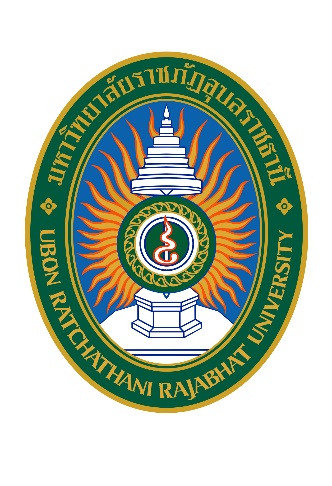 หลักสูตร…………………………………สาขาวิชา………………………………………………….หลักสูตร...ใหม่ / ปรับปรุง................ พ.ศ. ....(ระบุปี พ.ศ.เดียวกับปีที่รับนักศึกษา)(ตัวอักษรสีน้ำเงิน คือ คำอธิบายของหัวข้อนั้น ๆ)(ตัวอักษรสีแดง คือ ตัวอย่างในการกรอกหัวข้อนั้น ๆ)ในการจัดทำ Program Specification เสร็จแล้ว ขอให้ตัดข้อความทั้งสีน้ำเงินและสีแดงออกคณะ ……………………………………………มหาวิทยาลัยราชภัฏอุบลราชธานี  (ฉบับปรับใหม่  เริ่มใช้กับหลักสูตรที่เกณฑ์มาตรฐานปี  2565)สารบัญ	      เรื่อง	หน้าหมวดที่ 1  ข้อมูลทั่วไปรหัสและชื่อหลักสูตร									  1ชื่อปริญญาและสาขาวิชา								  1รูปแบบของหลักสูตร									  1สถานภาพของหลักสูตรและการพิจารณาอนุมัติ / เห็นชอบหลักสูตร			  3ชื่อ สกุล ตำแหน่งทางวิชาการ และคุณวุฒิการศึกษาของอาจารย์ผู้รับผิดชอบหลักสูตร	  5สถานที่จัดการเรียนการสอน 								  6หมวดที่ 2  ปรัชญา วัตถุประสงค์ และ ผลลัพธ์การเรียนรู้ปรัชญา วัตถุประสงค์ ผลลัพธ์การเรียนรู้		  7	ระบบการจัดการศึกษา		  7	หมวดที่ 3  โครงสร้างหลักสูตร รายวิชา และ หน่วยกิตโครงสร้างหลักสูตร		  9	รายวิชา		10แผนการศึกษา		14คำอธิบายรายวิชา / ชุดวิชา (Module)		17	หมวดที่ 4  การจัดกระบวนการเรียนรู้		นโยบายการจัดการเรียนการสอนของมหาวิทยาลัยราชภัฏอุบลราชธานี		24รายละเอียดผลลัพธ์การเรียนรู้ตามคุณวุฒิระดับอุดมศึกษา		24หมวดวิชาศึกษาทั่วไป  	ตารางแสดงความสัมพันธ์ระหว่างผลลัพธ์การเรียนรู้ระดับหลักสูตรกับ		25มาตรฐานคุณวุฒิระดับอุดมศึกษา พ.ศ. 2565	ผลลัพธ์การเรียนรู้ระดับหลักสูตร (PLOs) กลยุทธ์ / วิธีการสอน และ กลยุทธ์ /		26วิธีการวัด และ การประเมินผล	แผนที่แสดงการกระจายความรับผิดชอบผลลัพธ์การเรียนรู้ระดับหลักสูตร (PLOs) 		30สู่รายวิชา (Curriculum Mapping)รายละเอียดผลลัพธ์การเรียนรู้ตามคุณวุฒิระดับปริญญาตรีของหลักสูตร		35ตารางความสัมพันธ์ระหว่างผลลัพธ์การเรียนรู้ระดับหลักสูตรกับ		36มาตรฐานคุณวุฒิระดับอุดมศึกษา พ.ศ.2565ผลลัพธ์การเรียนรู้ระดับหลักสูตร (PLOs) กลยุทธ์ / วิธีการสอน และ กลยุทธ์ /		37วิธีการวัดและวิธีการวัดและการประเมินผล	แผนที่แสดงการกระจายความรับผิดชอบผลลัพธ์การเรียนรู้ระดับหลักสูตร (PLOs) 		38สู่รายวิชา (Curriculum Mapping)ความคาดหวังของผลลัพธ์การเรียนรู้เมื่อสิ้นปีการศึกษา	     39สารบัญ    เรื่อง	หน้าหมวดที่ 5  ความพร้อมและศักยภาพในการบริหารหลักสูตร	การบริหารทรัพยากร		40- บุคลากร		40- การพัฒนาบุคลากร		42- สิ่งสนับสนุนการเรียนรู้		43- เครือข่ายความร่วมมือ		43- งบประมาณตามแผน		43หมวดที่ 6  คุณสมบัติของผู้เข้าศึกษา	คุณสมบัติของผู้เข้าศึกษา		45แผนการรับนักศึกษาและจำนวนนักศึกษาที่คาดว่าจะสำเร็จการศึกษา		45ในระยะ 5 ปี	หมวดที่ 7  การประเมินผลการเรียน และ เกณฑ์การสำเร็จการศึกษา	กฎระเบียบ หรือ หลักเกณฑ์ ในการให้ระดับคะแนน (เกรด)		46เกณฑ์การสำเร็จการศึกษาตามหลักสูตร		46หมวดที่ 8  การประกันคุณภาพหลักสูตร	        กระบวนการการประกันคุณภาพการหลักสูตร		47	 ระบบการบริหารคุณภาพหลักสูตร	    47	 การบริหารความเสี่ยง	    47 หมวดที่ 9  ระบบและกลไกของการพัฒนาหลักสูตร	การประเมินประสิทธิภาพการสอน ทั้งทักษะของอาจารย์และกลยุทธ์ในการสอน		50การประเมินหลักสูตรในภาพรวม โดยนักศึกษา ผู้ใช้บัณฑิต และผู้ทรงคุณวุฒิ		50การประเมินผลการดำเนินงานตามรายละเอียดหลักสูตร		50การทบทวนผลการประเมินวางแผนปรับปรุงหลักสูตร และแผนกลยุทธ์การสอน		50สารบัญเรื่อง	หน้าภาคผนวกก	เอกสารเปรียบเทียบหลักสูตรเดิมกับหลักสูตรปรับปรุงใหม่ (กรณีหลักสูตรปรับปรุง)	  	52ข	เอกสารเปรียบเทียบโครงสร้างหลักสูตร / รายวิชากับเกณฑ์ของสภาวิชาชีพ 	   	53
(กรณีมีสภาวิชาชีพ)ค	ประวัติอาจารย์ผู้รับผิดชอบหลักสูตรและอาจารย์ประจำหลักสูตร		   	54ง	เอกสารข้อตกลงความร่วมมือ (MOU) (ถ้ามี)		   	56จ	คำสั่งแต่งตั้งคณะกรรมการพัฒนาหลักสูตร หรือ คณะกรรมการปรับปรุงหลักสูตร	   	57ฉ	ข้อบังคับมหาวิทยาลัยราชภัฏอุบลราชธานี ว่าด้วยการศึกษาระดับปริญญาตรี พ.ศ. 2565     	58ช	ข้อบังคับมหาวิทยาลัยราชภัฏอุบลราชธานีว่าด้วยการจัดการศึกษาระบบ			59
คลังหน่วยกิต พ.ศ.2566ซ		ข้อเสนอแนะของกรรมการผู้ทรงคุณวุฒิและการดำเนินการของหลักสูตร			60เอกสารภาคผนวกประกอบหลักสูตร (แยกเล่ม)1)	ตารางวิเคราะห์ความสอดคล้องของ PLOs กับวิสัยทัศน์ พันธกิจ				คุณลักษณะของบัณฑิต และความต้องการของผู้มีส่วนได้ส่วนเสีย		2)	ตารางแสดงผลลัพธ์การเรียนรู้ระดับหลักสูตร (PLOs) กับ				Knowledge / Attitude / Skill		3)	ตารางแสดงรายวิชา กับ Knowledge / Attitude / Skill				รายละเอียดของหลักสูตรหลักสูตร................................................................................สาขาวิชา.....................................................................................หลักสูตรใหม่ / หลักสูตรปรับปรุง  พ.ศ. ...... (ระบุปี พ.ศ.เดียวกับปีที่เปิดรับนักศึกษา)ชื่อสถาบันอุดมศึกษา	มหาวิทยาลัยราชภัฏอุบลราชธานีคณะ...............................................................หมวดที่ 1  ข้อมูลทั่วไปรหัสและชื่อหลักสูตรรหัสหลักสูตร	........................ภาษาไทย : 	หลักสูตร…………………………….………………… สาขาวิชา…….…………..…………………..ภาษาอังกฤษ : 	Bachelor of………………………………………… Program in……………...…...............…ชื่อปริญญาและสาขาวิชาภาษาไทย	ชื่อเต็ม :	.................................................... (.............................)		ชื่อย่อ :	.................................................... (.............................)ภาษาอังกฤษ	ชื่อเต็ม :	.................................................... (.............................)	ชื่อย่อ :	.................................................... (.............................)รูปแบบของหลักสูตรรูปแบบ (เลือกระบุรูปแบบของหลักสูตร ถ้าเลือกข้อใดให้ระบุสัญลักษณ์  ข้อนั้น ส่วนข้ออื่นขอให้ตัดออก)หลักสูตรปริญญาตรีทางวิชาการ	 หลักสูตรปริญญาตรีทางวิชาการ หลักสูตร …… ปี	(มุ่งเน้นผลิตบัณฑิตให้มีความรอบรู้ทั้งภาคทฤษฎีและภาคปฏิบัติ  โดยอาจมีการปฏิบัติงานในสถานประกอบการ เน้นความรู้และทักษะด้านวิชาการ  สามารถนำความรู้ไปประยุกต์ใช้ในสถานการณ์จริงได้อย่างสร้างสรรค์)	 หลักสูตรปริญญาตรีแบบก้าวหน้าทางวิชาการ หลักสูตร …… ปี	(เป็นหลักสูตรปริญญาตรีสำหรับผู้เรียนที่มีความสามารถพิเศษ  มุ่งเน้นผลิตบัณฑิตที่มีความรู้ ความสามารถระดับสูง  โดยใช้หลักสูตรปกติที่เปิดสอนอยู่แล้ว แต่ให้เสริมศักยภาพของผู้เรียนโดยกำหนดให้ผู้เรียนได้ศึกษาบางรายวิชาในระดับบัณฑิตศึกษาที่เปิดสอนอยู่แล้วและสนับสนุนให้ผู้เรียนได้ทำวิจัยที่ลุ่มลึกทางวิชาการ และต้องมีการเรียนรายวิชาระดับบัณฑิตศึกษาไม่น้อยกว่า 12 หน่วยกิต)หลักสูตรปริญญาตรีทางวิชาชีพหรือปฏิบัติการ	 หลักสูตรปริญญาตรีทางวิชาชีพ หลักสูตร …… ปี	 หลักสูตรปริญญาตรีทางวิชาชีพ (ต่อเนื่อง) 	 หลักสูตรปริญญาตรีทางปฏิบัติการ หลักสูตร …… ปี	 หลักสูตรปริญญาตรีทางปฏิบัติการ (ต่อเนื่อง) 	 หลักสูตรปริญญาตรีแบบก้าวหน้าทางวิชาชีพ หลักสูตร …… ปี	 หลักสูตรปริญญาตรีแบบก้าวหน้าทางปฏิบัติการ หลักสูตร …… ปี	(เป็นหลักสูตรสำหรับผู้เรียนที่มีความสามารถพิเศษ  มุ่งเน้นผลิตบัณฑิตที่มีความรู้ สมรรถนะทางวิชาชีพหรือปฏิบัติการขั้นสูง โดยใช้หลักสูตรปกติที่เปิดสอนอยู่แล้ว ให้รองรับศักยภาพของผู้เรียน  โดยกำหนดให้ผู้เรียนได้ศึกษาบางรายวิชาในระดับบัณฑิตศึกษาที่เปิดสอนอยู่แล้ว  และทำวิจัยที่ลุ่มลึกหรือได้รับการฝึกปฏิบัติติขั้นสูงในหน่วยงาน องค์กร หรือสถานประกอบการ	หลักสูตรปริญญาตรีแบบก้าวหน้าทางวิชาการหรือทางวิชาชีพหรือปฏิบัติการ ต้องมีการเรียนรายวิชาระดับบัณฑิตศึกษาไม่น้อยกว่า 12 หน่วยกิต)ภาษาที่ใช้ (เลือกระบุภาษาที่ใช้ ถ้าเลือกข้อใดให้ระบุสัญลักษณ์  ข้อนั้น ส่วนข้ออื่นขอให้ตัดออก) หลักสูตรจัดการศึกษาเป็นภาษาไทย หลักสูตรจัดการศึกษาเป็นภาษาต่างประเทศ (ระบุภาษา) .............. หลักสูตรจัดการศึกษาเป็นภาษาไทยและต่างประเทศ (ระบุภาษา) ..............การรับนักศึกษา (เลือกระบุการรับนักศึกษา ถ้าเลือกข้อใดให้ระบุสัญลักษณ์  ข้อนั้น ส่วนข้ออื่น
ขอให้ตัดออก) รับเฉพาะนักศึกษาไทย รับเฉพาะนักศึกษาต่างชาติ รับทั้งนักศึกษาไทยและนักศึกษาต่างชาติความร่วมมือกับหน่วยงาน / สถาบันอื่น (เลือกระบุความร่วมมือ ถ้าเลือกข้อใดให้ระบุสัญลักษณ์  ข้อนั้น ส่วนข้ออื่นขอให้ตัดออก)(ระบุว่าเป็นหลักสูตรเฉพาะของสถาบันที่จัดการเรียนการสอนโดยตรง หรือ เป็นหลักสูตรความร่วมมือกับสถาบันการศึกษา / หน่วยงานอื่น ๆ  โดยต้องระบุชื่อสถาบันการศึกษา / หน่วยงานที่ทำความร่วมมือด้วย สำหรับความร่วมมือกับสถาบันการศึกษา / หน่วยงานอื่น ๆ ในต่างประเทศ) เป็นหลักสูตรของสถาบันโดยเฉพาะ เป็นหลักสูตรที่ได้รับความร่วมมือสนับสนุนจากสถาบันอื่น เช่น หลักสูตรสนับสนุนให้นักศึกษาไปทำวิจัยหรือ ดูงานในสถานประกอบการต่าง ๆ เป็นต้น (กรณีนี้ไม่ต้องแนบ MOA หรือ MOU ไว้ในภาคผนวก)		ชื่อสถาบัน......................................... ประเทศ.......................................... (กรณีที่เป็นต่างประเทศ)		รูปแบบของความร่วมมือสนับสนุน…........................................................................................ เป็นหลักสูตรร่วมกับสถาบันอื่น เช่น หลักสูตรที่มีการให้ปริญญาแบบ Join degree หรือ Double degree (กรณีนี้จะต้องแนบ MOA หรือ MOU ไว้ในภาคผนวกด้วย)		ชื่อสถาบัน......................................... ประเทศ.......................................... (กรณีที่เป็นต่างประเทศ)		รูปแบบของความร่วมมือ โดย		 สถาบันฯ เป็นผู้ให้ปริญญา		 สถาบันคู่ความร่วมมือ เป็นผู้ให้ปริญญา		 ได้รับปริญญาจากสองสถาบัน (หรือมากกว่า 2 สถาบัน)การให้ปริญญาแก่ผู้สำเร็จการศึกษา  (เลือกระบุการให้ปริญญา ถ้าเลือกข้อใดให้ระบุสัญลักษณ์  ข้อนั้น ส่วนข้ออื่นขอให้ตัดออก)(ระบุว่าให้ปริญญาเพียงสาขาวิชาเดียว หรือ ให้ปริญญามากกว่า  1 สาขาวิชา (กรณีทวิปริญญา) หรือ ปริญญาอื่น ๆ ในช่วงกลางของหลักสูตรหรือเป็น ปริญญาร่วมระหว่างสถาบันอุดมศึกษากับสถาบันอุดมศึกษาที่มีข้อตกลงความร่วมมือ  ซึ่งข้อมูลดังกล่าวต้องสอดคล้องกับข้อ 5.4 ด้วย) ให้ปริญญาเพียงสาขาวิชาเดียว ให้ปริญญามากกว่า 1 สาขาวิชา  (เช่น ทวิปริญญา)(ตามประกาศฯ เรื่อง มาตรฐานหลักสูตรควบระดับปริญญาตรีสองปริญญา ในสาขาวิชาที่ต่างกัน พ.ศ. 2565 ข้อ 7 ระบุว่า หลักสูตรที่จะนำมาจัดการศึกษาแบบควบระดับปริญญาตรีสองปริญญา ต้องเป็นหลักสูตรที่สถาบันอุดมศึกษาเปิดสอนแยกเป็นสองหลักสูตร และสถาบันอุดมศึกษาต้องกำหนดวิชาที่สามารถเรียนร่วมกันได้และวิชาเฉพาะที่ต้องการให้ศึกษาในทั้งสองหลักสูตรให้ครบถ้วนและชัดเจนตามโครงสร้างหลักสูตร ทั้งจำนวนวิชา จำนวนหน่วยกิต และบรรลุผลลัพธ์การเรียนรู้เป็นไปตามมาตรฐานคุณวุฒิระดับปริญญาตรีของทั้งสองหลักสูตร โดยต้องมีระยะเวลาการเรียนรู้ของผู้เรียนคิดเป็นจำนวนหน่วยกิตรวม ไม่น้อยกว่า 150 หน่วยกิต ตามระบบทวิภาค) อื่น ๆ (ระบุ)............................................................................................................................................4.สถานภาพของหลักสูตรและการพิจารณาอนุมัติ / เห็นชอบหลักสูตร (เลือกระบุประเภทหลักสูตร ถ้าเลือกข้อใดให้ระบุสัญลักษณ์  ข้อนั้น ส่วนข้ออื่นขอให้ตัดออก) หลักสูตรใหม่ พ.ศ. ............ (ระบุปี พ.ศ. ตามปีหน้าปกของหลักสูตร)	กำหนดเปิดสอนในภาคการศึกษาที่ …… ปีการศึกษา ....... หลักสูตรปรับปรุง  พ.ศ. ......... (ระบุปี พ.ศ. ตามปีหน้าปกของหลักสูตร)	กำหนดเปิดสอนในภาคการศึกษาที่ …… ปีการศึกษา .........	เริ่มใช้มาตั้งแต่ปี พ.ศ. .......................  	 การปรับปรุงหลักสูตรครั้งนี้   ปรับปรุงมาจากหลักสูตร …………………….….………	 สาขาวิชา...................................………… หลักสูตรใหม่ / หลักสูตรปรับปรุง พ.ศ. .........	(ระบุชื่อหลักสูตร / สาขาวิชา  ปี พ.ศ. ของหลักสูตรฉบับปัจจุบันก่อนการปรับปรุงครั้งนี้)  ได้รับความเห็นชอบจากสภาวิชาการ มหาวิทยาลัยราชภัฏอุบลราชธานี  ในคราวประชุมครั้งที่ …........ เมื่อวันที่ ............................. ได้รับความเห็นชอบและอนุมัติจากสภามหาวิทยาลัย  ในคราวประชุมครั้งที่ .................... เมื่อวันที่.........	(ถ้ากรณีที่มีการเสนอหลักสูตรเข้าที่ประชุมสภามหาวิทยาลัยมากกว่า 1 ครั้ง ขอให้ระบุข้อมูลทุกครั้ง แต่ในระบบ CHECO ขอให้ยึดการอนุมัติหลักสูตรครั้งแรกเท่านั้น) ได้รับการรับรองจากองค์กรวิชาชีพหรือสภาวิชาชีพ..................................   เมื่อวันที่ .....................................	(ระบุกรณีหลักสูตรที่มีสภาวิชาชีพ ถ้าไม่มีให้ตัดออก)ชื่อ สกุล ตำแหน่งทางวิชาการ และคุณวุฒิการศึกษาของอาจารย์ผู้รับผิดชอบหลักสูตร (อาจารย์ผู้รับผิดชอบหลักสูตร ระดับปริญญาตรี ประกาศนียบัตรบัณฑิต  ไม่น้อยกว่า 5 คน ระดับปริญญาโท และ ปริญญาเอก ไม่น้อยกว่า 3 คน)สถานที่จัดการเรียนการสอนคณะ ........................................................... มหาวิทยาลัยราชภัฏอุบลราชธานีนอกจากนี้ยังจัดการเรียนการสอนที่หน่วยงาน / สถาบันอื่น คือ ........................................................................หมวดที่ 2 ปรัชญา วัตถุประสงค์ และ ผลลัพธ์การเรียนรู้ปรัชญา วัตถุประสงค์ ผลลัพธ์การเรียนรู้1.1 ปรัชญา(ระบุปรัชญา / ความเชื่อของหลักสูตรที่มีต่อการจัดการเรียนการสอนของหลักสูตร  โดยต้องสอดคล้องกับปรัชญาการศึกษาของมหาวิทยาลัยราชภัฏอุบลราชธานี)	……...………………………………………………………………………………………………………………………………………….1.2 วัตถุประสงค์(อธิบายจากมุมมองของผู้รับผิดชอบในการบริหารหลักสูตร ว่าหลักสูตรมีวัตถุประสงค์อะไรในการจัดการหลักสูตร อธิบายในรายละเอียดเกี่ยวกับ ความรู้ ความเข้าใจ ทักษะ ความสามารถ และความรับผิดชอบของผู้เรียน ที่หลักสูตรต้องการพัฒนาให้เกิดขึ้นในผู้ที่สำเร็จการศึกษาเป็นบัณฑิต  เพื่อให้บัณฑิตของหลักสูตรสามารถนำไปใช้ประโยชน์ในการศึกษาต่อ หรือ การทำงานในชีวิตจริง / ในสถานประกอบการจริงได้)	……...………………………………………………………………………………………………………………………………………….…1.3 ผลลัพธ์การเรียนรู้ของหลักสูตร(PLOs ของหลักสูตรฯ ต้องกำหนดผลลัพธ์การเรียนรู้ โดยแสดงให้เห็นว่าผู้เรียนมีการเปลี่ยนแปลงหรือพัฒนาการของผลลัพธ์การเรียนรู้แต่ละด้านระหว่างเรียน และมีการสะสมจนมีแนวโน้มที่มั่นใจได้ว่า จะบรรลุผลลัพธ์การเรียนรู้โดยรวมที่กำหนดในหลักสูตรการศึกษา) 	……...………………………………………………………………………………………………………………………………………….ระบบการจัดการศึกษา2.1 ระบบ (เลือกระบุระบบ ถ้าเลือกข้อใดให้ระบุสัญลักษณ์  ข้อนั้น ส่วนข้ออื่นขอให้ตัดออก)	ระบบทวิภาค โดย 1 ปีการศึกษา แบ่งออกเป็น 2 ภาคการศึกษาปกติ และมีระยะเวลาการศึกษา
	ไม่น้อยกว่า 15 สัปดาห์	ระบบไตรภาค โดย 1 ปีการศึกษา แบ่งออกเป็น 3 ภาคการศึกษาปกติ  และมีระยะเวลาการศึกษา
	ไม่น้อยกว่า 12 สัปดาห์	ระบบจตุรภาค โดย 1 ปีการศึกษา  แบ่งออกเป็น 3 ภาคการศึกษาปกติ  และมีระยะเวลาการศึกษา
	ไม่น้อยกว่า 10 สัปดาห์	ระบบอื่น ๆ (ระบุ)………………………………………………………………….และข้อกำหนดต่าง ๆ ให้เป็นไปตามข้อบังคับมหาวิทยาลัยราชภัฏอุบลราชธานี ว่าด้วยการศึกษาระดับปริญญาตรี  พ.ศ. 25652.2 วัน-เวลาในการดำเนินการเรียนการสอน (เลือกระบุวัน-เวลา ถ้าเลือกข้อใดให้ระบุสัญลักษณ์  ข้อนั้น ส่วนข้ออื่นขอให้ตัดออก)	วัน – เวลาราชการปกติ	ภาคการศึกษาที่ 1 เดือนกรกฎาคม – เดือนตุลาคม	ภาคการศึกษาที่ 2 เดือนธันวาคม – เดือนมีนาคม	ภาคฤดูร้อน เดือนเมษายน - เดือนมิถุนายน	นอกวัน – เวลาราชการ (ระบุ)...............................................................................	ภาคการศึกษาที่ 1 เดือนกรกฎาคม – เดือนตุลาคม	ภาคการศึกษาที่ 2 เดือนธันวาคม – เดือนมีนาคม	ภาคฤดูร้อน เดือนเมษายน - เดือนมิถุนายน2.3 การจัดการศึกษาภาคฤดูร้อน (ถ้าเลือกข้อใดให้ระบุสัญลักษณ์  ข้อนั้น ส่วนข้ออื่นขอให้ตัดออก) 	มีการจัดการเรียนการสอนภาคฤดูร้อน  จำนวน .... สัปดาห์  ในปีที่ ....  หรือตามการพิจารณาของ
	คณะกรรมการประจำหลักสูตร	ไม่มีภาคฤดูร้อน	อื่น ๆ (ระบุ) ...................................................................................................... 2.4 การเทียบเคียงหน่วยกิตในระบบทวิภาค(กรณีมีการจัดการศึกษาที่ใช้ระบบอื่น ๆ ที่มิใช่การใช้ระบบการศึกษาแบบทวิภาคในการจัดการเรียน
การสอน ให้แสดงการเทียบเคียงกับระบบทวิภาคให้ชัดเจน กรณีที่จัดแบบทวิภาค ให้ระบุว่า  ไม่มี)………………………………………………………………………………………………2.5 ระบบจัดการศึกษา (เลือกระบุระบบการจัดการศึกษา ถ้าเลือกข้อใดให้ระบุสัญลักษณ์  ข้อนั้น ส่วนข้ออื่นขอให้ตัดออก)	แบบชั้นเรียน	อื่น ๆ (ระบุ) ............2.6 การเทียบโอนหน่วยกิต รายวิชาและการลงทะเบียนเรียนข้ามสถาบันอุดมศึกษา (ถ้ามี)เป็นไปตามข้อบังคับมหาวิทยาลัยราชภัฏอุบลราชธานี ว่าด้วยการศึกษาระดับปริญญาตรี พ.ศ. 2565 และ/หรือ เป็นไปตามข้อบังคับมหาวิทยาลัยราชภัฏอุบลราชธานีว่าด้วยการจัดการศึกษาระบบคลังหน่วยกิต พ.ศ.2565หมวดที่ 3 โครงสร้างหลักสูตร รายวิชา และ หน่วยกิตโครงสร้างหลักสูตร1.1 จำนวนหน่วยกิต	รวมตลอดหลักสูตรไม่น้อยกว่า	……………….. หน่วยกิต1.2 โครงสร้างหลักสูตร 	ก. หมวดวิชาศึกษาทั่วไป	  		ไม่น้อยกว่า	24   หน่วยกิต	          1) วิชาบังคับ								เรียน    12   หน่วยกิต			กลุ่มวิชาภาษาและการสื่อสาร	เรียน 	3  หน่วยกิต			กลุ่มวิชาการคิดและการแก้ปัญหา	เรียน	3  หน่วยกิต			กลุ่มวิชาการรู้เท่าทันการเปลี่ยนแปลงของสังคมและโลก	เรียน	3  หน่วยกิต			กลุ่มวิชาการเป็นพลเมืองที่มีคุณค่าของสังคม	เรียน 	3  หน่วยกิต 			2) วิชาเลือก  					 	เรียนไม่น้อยกว่า 	   12  หน่วยกิต                   โดยเลือกจากกลุ่มวิชา ดังต่อไปนี้ 			กลุ่มวิชาภาษาและการสื่อสาร				กลุ่มวิชาการคิดและการแก้ปัญหา				กลุ่มวิชาการรู้เท่าทันการเปลี่ยนแปลงของสังคมและโลก 			กลุ่มวิชาการเป็นพลเมืองที่มีคุณค่าของสังคม	ข. หมวดวิชาเฉพาะ		ไม่น้อยกว่า		..... หน่วยกิต		1) กลุ่มวิชา ………….				.... หน่วยกิต		2) กลุ่มวิชา ………..				.... หน่วยกิต			-  บังคับ				.... หน่วยกิต			-  เลือก				.... หน่วยกิต	ค. หมวดวิชาเลือกเสรี		ไม่น้อยกว่า		..... หน่วยกิตความหมายของเลขรหัสประจำรายวิชาที่ใช้ในหลักสูตร- รหัสวิชาความหมายของเลขรหัสประจำวิชาในหลักสูตร(พิมพ์ชื่อหลักสูตร) สาขาวิชา(พิมพ์สาขาวิชา) ประกอบด้วยเลข 7 หลัก มีความหมายดังนี้เลขลำดับที่ 1-3	หมายถึง	หมู่วิชา(พิมพ์สาขาวิชา)เลขรหัส ตัวที่ 4	หมายถึง	ระดับความยากง่าย หรือ ระดับชั้นปี ได้แก่		ระดับปริญญาตรี ระบุตามชั้นปีการศึกษาของหลักสูตร		ตั้งแต่ 1 - 4 (หลักสูตร 4 ปี) 		ระดับบัณฑิตศึกษา ระบุตามชั้นปีการศึกษาของหลักสูตร		เริ่มตั้งแต่ 5 เป็นต้นไปเลขรหัส ตัวที่ 5	หมายถึง	ลักษณะกิจกรรมหรือเนื้อหาวิชา ดังต่อไปนี้		0 หมายถึง	กลุ่มวิชาที่ไม่สามารถจัดเข้ากลุ่มวิชาใดๆ ได้		1 หมายถึง	กลุ่มวิชา[คลิกพิมพ์กลุ่มวิชา]		2 หมายถึง	กลุ่มวิชา[คลิกพิมพ์กลุ่มวิชา]		3 หมายถึง	กลุ่มวิชา[คลิกพิมพ์กลุ่มวิชา]		4 หมายถึง	กลุ่มวิชา[คลิกพิมพ์กลุ่มวิชา]		5 หมายถึง	กลุ่มวิชา[คลิกพิมพ์กลุ่มวิชา]		6 หมายถึง	กลุ่มวิชา[คลิกพิมพ์กลุ่มวิชา]		7 หมายถึง	กลุ่มวิชา[คลิกพิมพ์กลุ่มวิชา]		8 หมายถึง	กลุ่มวิชาฝึกประสบการณ์วิชาชีพ/สหกิจศึกษา		9 หมายถึง	กลุ่มวิชาสัมมนาและวิจัย/ปัญหาพิเศษ/โครงการพิเศษ/
 			โครงการศึกษาเอกเทศเลขรหัส ตัวที่ 6-7 	หมายถึง	ลำดับวิชาในแต่ละกลุ่ม2. รายวิชา	ก. หมวดวิชาศึกษาทั่วไป			ไม่น้อยกว่า	24 หน่วยกิต		3.1 กลุ่มวิชาภาษาและการสื่อสาร    			เรียน	 3 หน่วยกิต                              		3.2 กลุ่มวิชาการคิดและการแก้ปัญหา    				เรียน	3	หน่วยกิต                              		3.3  กลุ่มวิชาการรู้เท่าทันการเปลี่ยนแปลงของสังคมและโลก  		เรียน	3	 หน่วยกิต                              		3.4  กลุ่มวิชาการเป็นพลเมืองที่มีคุณค่าของสังคม       			เรียน	3	 หน่วยกิต                                 		ข. หมวดวิชาเฉพาะ	ไม่น้อยกว่า	72 หน่วยกิต		1) กลุ่มวิชา ………….			.……… หน่วยกิต		xxxxxxx ……….ชื่อวิชาภาษาไทย………………		n(x-y-z) 		xxxxxxx ……….ชื่อวิชาภาษาไทย………………		n(x-y-z)		2) กลุ่มวิชา …………..			.……… หน่วยกิต			- บังคับ			.……… หน่วยกิต		xxxxxxx ……….ชื่อวิชาภาษาไทย………………		n(x-y-z) 		xxxxxxx ……….ชื่อวิชาภาษาไทย………………		n(x-y-z)			- เลือก			……….. หน่วยกิต		xxxxxxx ……….ชื่อวิชาภาษาไทย………………		n(x-y-z) 		xxxxxxx ……….ชื่อวิชาภาษาไทย………………		n(x-y-z)	ค. หมวดวิชาเลือกเสรี		ไม่น้อยกว่า	6 หน่วยกิต		นักศึกษาสามารถเลือกเรียนรายวิชาใด ๆ ที่สนใจ ที่เปิดสอนในมหาวิทยาลัยราชภัฏอุบลราชธานี โดยไม่ซ้ำกับรายวิชาที่เคยเรียนมาแล้ว และต้องไม่เป็นรายวิชาที่กำหนดให้เรียนโดยไม่นับหน่วยกิตในเกณฑ์การสำเร็จการศึกษาของหลักสูตรนี้ แผนการศึกษา ปีที่ 1ภาคการศึกษาที่ 1	จำนวนหน่วยกิต(ทฤษฎี - ปฏิบัติ - ศึกษาด้วยตนเอง)	xxxxxxx …….…ชื่อวิชาภาษาไทย………………	n(x-y-z)	xxxxxxx …….…ชื่อวิชาภาษาไทย………………	n(x-y-z)	xxxxxxx …….…ชื่อวิชาภาษาไทย………………	n(x-y-z)	xxxxxxx …….…ชื่อวิชาภาษาไทย………………	n(x-y-z)	รวม	n         หน่วยกิตภาคการศึกษาที่ 2	จำนวนหน่วยกิต(ทฤษฎี - ปฏิบัติ - ศึกษาด้วยตนเอง)	xxxxxxx …….…ชื่อวิชาภาษาไทย………………	n(x-y-z)	xxxxxxx …….…ชื่อวิชาภาษาไทย………………	n(x-y-z)	xxxxxxx …….…ชื่อวิชาภาษาไทย………………	n(x-y-z)	xxxxxxx …….…ชื่อวิชาภาษาไทย………………	n(x-y-z)	รวม	n    หน่วยกิต	(หมวดวิชาศึกษาทั่วไป ในแต่ละภาคการศึกษา มหาวิทยาลัยจะจัดให้นักศึกษาเลือกเรียน 2 รายวิชา เพื่อความยืดหยุ่นในการจัดการเรียนการสอนของหลักสูตร ไม่ต้องระบุชื่อรายวิชาหรือกลุ่มสาระ  โดยให้ระบุดังนี้	“รายวิชาศึกษาทั่วไป 	n(x-y-z)”(*** รอรายละเอียดจากคณะอนุกรรมการหมวดวิชาศึกษาทั่วไป ***)ปีที่ 2ภาคการศึกษาที่ 1	จำนวนหน่วยกิต(ทฤษฎี - ปฏิบัติ - ศึกษาด้วยตนเอง)	xxxxxxx …….…ชื่อวิชาภาษาไทย………………	n(x-y-z)	xxxxxxx …….…ชื่อวิชาภาษาไทย………………	n(x-y-z)	xxxxxxx …….…ชื่อวิชาภาษาไทย………………	n(x-y-z)	xxxxxxx …….…ชื่อวิชาภาษาไทย………………	n(x-y-z)	รวม	n         หน่วยกิตภาคการศึกษาที่ 2	จำนวนหน่วยกิต(ทฤษฎี - ปฏิบัติ - ศึกษาด้วยตนเอง)	xxxxxxx …….…ชื่อวิชาภาษาไทย………………	n(x-y-z)	xxxxxxx …….…ชื่อวิชาภาษาไทย………………	n(x-y-z)	xxxxxxx …….…ชื่อวิชาภาษาไทย………………	n(x-y-z)	xxxxxxx …….…ชื่อวิชาภาษาไทย………………	n(x-y-z)	รวม	n         หน่วยกิตปีที่ 3ภาคการศึกษาที่ 1	จำนวนหน่วยกิต(ทฤษฎี - ปฏิบัติ - ศึกษาด้วยตนเอง)	xxxxxxx …….…ชื่อวิชาภาษาไทย………………	n(x-y-z)	xxxxxxx …….…ชื่อวิชาภาษาไทย………………	n(x-y-z)	xxxxxxx …….…ชื่อวิชาภาษาไทย………………	n(x-y-z)	xxxxxxx …….…ชื่อวิชาภาษาไทย………………	n(x-y-z)	รวม	n         หน่วยกิตภาคการศึกษาที่ 2	จำนวนหน่วยกิต(ทฤษฎี - ปฏิบัติ - ศึกษาด้วยตนเอง)	xxxxxxx …….…ชื่อวิชาภาษาไทย………………	n(x-y-z)	xxxxxxx …….…ชื่อวิชาภาษาไทย………………	n(x-y-z)	xxxxxxx …….…ชื่อวิชาภาษาไทย………………	n(x-y-z)	xxxxxxx …….…ชื่อวิชาภาษาไทย………………	n(x-y-z)	รวม	n        หน่วยกิตปีที่ 4ภาคการศึกษาที่ 1	จำนวนหน่วยกิต(ทฤษฎี - ปฏิบัติ - ศึกษาด้วยตนเอง)	xxxxxxx …….…ชื่อวิชาภาษาไทย………………	n(x-y-z)	xxxxxxx …….…ชื่อวิชาภาษาไทย………………	n(x-y-z)	xxxxxxx …….…ชื่อวิชาภาษาไทย………………	n(x-y-z)	xxxxxxx …….…ชื่อวิชาภาษาไทย………………	n(x-y-z)	รวม	 n       หน่วยกิตภาคการศึกษาที่ 2	จำนวนหน่วยกิต(ทฤษฎี - ปฏิบัติ - ศึกษาด้วยตนเอง)	xxxxxxx …….…ชื่อวิชาภาษาไทย………………	n(x-y-z)	xxxxxxx …….…ชื่อวิชาภาษาไทย………………	n(x-y-z)	xxxxxxx …….…ชื่อวิชาภาษาไทย………………	n(x-y-z)	xxxxxxx …….…ชื่อวิชาภาษาไทย………………	n(x-y-z)	รวม	n        หน่วยกิต   คำอธิบายรายวิชา / ชุดวิชา (Module)1) ให้เขียนคำอธิบายรายวิชา / ชุดวิชา และเขียนผลลัพธ์การเรียนรู้ตามแนวทาง OBE(การเขียนคำอธิบาย ขอให้เขียนโดยกำหนดขอบข่ายเนื้อหาให้ชัดเจนสอดคล้องกับสาระการเรียนรู้ของรายวิชา / ชุดวิชา และครอบคลุมชื่อรายวิชา/ชุดวิชา ปริมาณเนื้อหาสอดคล้องกับจำนวนหน่วยกิต คำอธิบายรายวิชา / ชุดวิชาภาษาไทยและภาษาอังกฤษต้องสอดคล้องกัน เกิดผลการเรียนรู้ที่คาดหวังหลังการเรียนรายวิชา / ชุดวิชา โดยมีหลักในการเขียน คือ(ภาษาไทย) เขียนเป็นวลี กระชับ มีเฉพาะเนื้อหาโดยไม่ต้องมีส่วนของกระบวนการ เช่น   คำว่า ศึกษา....... เป็นวิชาที่ว่าด้วย....... ให้นักศึกษา....... และไม่ใช้เครื่องหมายวรรคตอน กรณีเป็นศัพท์เฉพาะที่เป็นคำภาษาอังกฤษให้เขียนเป็นภาษาไทยตามที่ราชบัณฑิตยสภากำหนด กรณีไม่มีศัพท์เฉพาะ ให้เขียนทับศัพท์เป็นภาษาไทยตามหลักเกณฑ์ที่ราชบัณฑิตยสภากำหนดหมวดวิชาศึกษาทั่วไป9111101  การพูดเพื่อการสื่อสารและการนำเสนอ   	3(2-2-5)	Speaking for communication and Presentation	ความรู้และเทคนิคการพูดสื่อสาร การนำเสนอโดยใช้วัจนภาษาและอวัจนภาษา ศิลปะการพูดในโอกาสต่าง ๆ ตามสถานการณ์ การผลิตสื่อประกอบการพูดสื่อสารและการนำเสนอ การประเมินผลเพื่อปรับปรุงการพูดและการนำเสนอ การนำเสนอผลงานผ่านสื่อออนไลน์ 9111102  ภาษาจีนเพื่อการสื่อสาร	3(2-2-5)	Chinese for Communication	ความรู้ทั่วไปเกี่ยวกับประเทศจีน ระบบสัทอักษรและระบบเสียงภาษาจีน รูปแบบอักษรจีนและวิธีการเขียนอักษรจีน  การฝึกทักษะการฟัง พูด อ่าน และเขียนภาษาจีนเพื่อการสื่อสารเบื้องต้น เรียนรู้และศึกษาค้นคว้าข้อมูลด้านภาษาและวัฒนธรรมจีนที่หลากหลายผ่านสื่อเทคโนโลยีอย่างทันสมัย พร้อมทั้งเข้าใจความคล้ายและความแตกต่างระหว่างวัฒนธรรมไทย - จีน ตลอดจนสามารถประยุกต์ใช้ความรู้และแสดงออกในสถานการณ์ที่หลากหลายได้อย่างเหมาะสมและสร้างสรรค์9111103  ภาษาอังกฤษในชีวิตประจำวัน	3(2-2-5)		English for Daily Life	การฟัง การพูดภาษาอังกฤษเพื่อการสื่อสารในสถานการณ์ต่าง ๆ การอ่านเพื่อความเข้าใจจากแหล่งข้อมูล ต่าง ๆ  การเขียนตามรูปแบบที่พบในชีวิตประจำวัน 9111104  ภาษาเวียดนามเพื่อการสื่อสาร	3(2-2-5)	Vietnamese for Communication	ความรู้ทั่วไปเกี่ยวกับประเทศเวียดนาม  อักษรเวียดนาม  ระบบเสียงภาษาเวียดนาม โครงสร้างและหลักไวยากรณ์เบื้องต้น การพัฒนาความรู้ ทักษะการใช้ภาษาเวียดนามเพื่อการสื่อสาร   การฝึกทักษะการฟัง การพูด การอ่าน และการเขียน  การใช้คำศัพท์และสำนวนภาษาเวียดนามในสังคม  วัฒนธรรม ประเพณี  ระดับพื้นฐานตามสถานการณ์และตามโอกาสทางสังคมที่ใช้ในชีวิตประจำวัน9111105  ภาษาเขมรเพื่อการสื่อสาร	3(3-0-6)	Khmer Language for Communication	ความรู้เกี่ยวกับรูปอักษรเขมรและระบบการเขียนภาษาเขมร การใช้ระบบสัทศาสตร์อักษร ภาษาเขมร ทักษะด้านการฟัง การพูด  การอ่าน และการเขียนภาษาเขมร  ในการติดต่อและการสื่อสารตามสถานการณ์ต่าง ๆ ในชีวิตประจำวัน  การทักทาย  การกล่าวลา การให้และการรับข้อมูลที่เกิดขึ้นตามสภาวะเหตุการณ์ปกติในชีวิตประจำวัน  การต่อรองราคาสินค้า การสนทนาโต้ตอบทางโทรศัพท์  การอ่านข้อความที่มีเนื้อหาสั้นๆ ประกาศ  โฆษณา การกรอกแบบฟอร์ม การเขียนข้อความให้ข้อมูลเบื้องต้นเกี่ยวกับงานและอาชีพต่าง ๆ การใช้สื่อสิ่งพิมพ์ และสื่ออิเล็กทรอนิกส์9111106  ภาษาไทยเพื่อการสื่อสาร		3(3-0-6)	Thai for Communication			ความรู้พื้นฐานเกี่ยวกับภาษาไทยเพื่อการสื่อสาร การใช้คำ สำนวนโวหาร และการผูกประโยค การฝึกทักษะการใช้ภาษาไทยขั้นสูงผ่านกระบวนการคิด การฟังและดู การพูด การอ่าน และการเขียนเพื่อการสื่อสาร การนำเสนอผลการสืบค้นโดยเน้นกระบวนการทักษะสัมพันธ์ทางภาษา9121101  วิศวกรสังคม		3(2-2-5)	Social Engineers	ทักษะการคิดวิเคราะห์ การคิดเชิงออกแบบ การเชื่อมโยงระหว่างเหตุและผล การสื่อสาร การประสานงานและบูรณาการองค์ความรู้เพื่อแก้ปัญหาตนเอง ชุมชนและท้องถิ่น ภาวะผู้นำและ      การทำงานร่วมกับผู้อื่น9121102  การคิดเชิงระบบและการคิดเชิงออกแบบ   		3(2-2-5)	Systemic Thinking and Design Thinking 	หลักการและกระบวนการคิดเชิงระบบ การคิดเชิงเหตุผล การคิดเชิงสร้างสรรค์ การตัดสินใจและการแก้ปัญหาอย่างสร้างสรรค์ การคิดเชิงออกแบบ การใช้แอปพลิเคชันอย่างง่ายในการสร้างสรรค์ การนำเสนอ และเผยแพร่ผลงาน การออกแบบกิจกรรมโดยบูรณาการการคิดแบบต่าง ๆ เพื่อ          การแก้ปัญหาในชีวิตประจำวัน การพัฒนาตนเอง ชุมชน และสังคมอย่างยั่งยืน9121103  ปรัชญาและการคิดอย่างมีเหตุผล 	3(3-0-6)	Philosophy and Rational Thinking	ความเข้าใจแนวคิดปรัชญาทั่วไป สำนักปรัชญาตะวันออกและปรัชญาตะวันตก วิเคราะห์  การใช้เหตุผลเกี่ยวกับปัญหาทางปรัชญาสาขาอภิปรัชญา ญาณวิทยา จริยศาสตร์ สุนทรียศาสตร์ และตรรกศาสตร์  การจัดระบบการคิดให้เห็นคุณค่าศาสนา วัฒนธรรม ภูมิปัญญาท้องถิ่น ประยุกต์ใช้      หลักปรัชญาเศรษฐกิจพอเพียงเพื่อพัฒนาคุณภาพชีวิต  ปรัชญาชีวิตการอยู่ร่วมกันในสังคมพหุวัฒนธรรมที่แตกต่างกันอย่างยั่งยืน9121104   นวัตกรรมการเกษตรกับการพัฒนาคุณภาพชีวิต 		3(2-2-5)	Agricultural Innovation and Quality of Life Improvement		ความหมายและความสำคัญของนวัตกรรมการเกษตร เกษตรทางเลือกและความหลากหลายทางชีวภาพในระบบการเกษตร เกษตรปลอดภัยและการประยุกต์ใช้ภูมิปัญญาท้องถิ่น ความก้าวหน้าทางเทคโนโลยีการเกษตรและนวัตกรรม การแก้ปัญหาผลผลิตทางการเกษตรด้วยนวัตกรรมและ การแปรรูป การเพิ่มมูลค่าผลผลิตทางการเกษตร9121105  การพัฒนาทักษะคิดเชิงวิพากษ์    		3(3-0-6)	Critical Thinking Skill Development	หลักการ ความหมาย บทบาท ความสำคัญ องค์ประกอบ และกระบวนการของการคิด     เชิงวิพากษ์ การฝึกทักษะการคิดเชิงวิพากษ์ การสืบค้นข้อมูล การวินิจฉัยข้ออ้างและข้อสมมติ การสื่อสารผลลัพธ์การคิดเชิงวิพากษ์อย่างมีวิจารณญาณและโต้แย้งด้วยเหตุผล9121106  การจัดการการเงินส่วนบุคคล 		3(3-0-6)	Personal Finance Management	ความสำคัญของการจัดการเงินส่วนบุคคล รูปแบบการออม การวางแผนลงทุน การบริหารจัดการหนี้ การวางแผนภาษีส่วนบุคคล การวางแผนทางการเงินเพื่อวัยเกษียณ และการประยุกต์ใช้เทคโนโลยีสารสนเทศที่เหมาะสม9121107  ครุปัญญาศึกษาพระอาจารย์มั่น ภูริทัตโตเพื่อสันติภาพ		3(2-2-5)		Wisdom of Teacher Education in Venerable Ajahn Mun Bhuridatta’s 		Approach for Peace	ชีวประวัติและวัตรปฏิบัติของพระอาจารย์มั่น ภูริทัตโต ในฐานะบุคคลสำคัญของโลก       ด้านสันติภาพ  ความเป็นบัณฑิตและหลักธรรมเพื่อพัฒนาความเป็นบัณฑิต ความเป็นครูและหลักธรรมเพื่อพัฒนาความเป็นครู  กระบวนการถ่ายทอดและปลูกฝังคุณธรรมจริยธรรมแก่ศิษย์ หลักการและวิธีการแก้ไขปัญหาเชิงพุทธบูรณาการ การประยุกต์ใช้หลักธรรมในการจัดการเรียนรู้ การพัฒนาตนเอง และการสร้างสันติภาพแก่ตนเอง ชุมชนและสังคมตามหลักคำสอนของพระอาจารย์มั่น ภูริทัตโต 9121108  งานและการเรียนรู้เพื่อชีวิต 		3(2-2-5)		Work and Learning for Life  		กระบวนการคิดและการแก้ปัญหาในการทำงานเพื่อพัฒนาตนเอง การวางแผน การจัดการชีวิต  ดุลยภาพของชีวิตกับการทำงาน ทักษะการทำงาน การปรับสมดุลระหว่างงานและชีวิตส่วนตัว   การดูแลสุขภาพกายและสุขภาพจิต การเรียนรู้เพื่อการเข้าใจตนเองและผู้อื่นตามแนวคิดจิตตปัญญาศึกษา การอยู่ร่วมกันและการทำงานอย่างมีความสุข ผ่านการฝึกปฏิบัติ ตรวจสอบ ปรับปรุงประเมินผล และประยุกต์กระบวนการเรียนรู้สู่การพัฒนาคุณภาพชีวิตอย่างยั่งยืน 9121109   คณิตศาสตร์และสถิติเพื่องานอาชีพ		3(2-2-5)		Mathematics and Statistics for Careers	การแก้ปัญหาเชิงวิทยาศาสตร์ การใช้เหตุผล การคิด การวิเคราะห์ การตัดสินใจโดยใช้กระบวนการทางคณิตศาสตร์ การวัดในมาตราวัดต่าง ๆ การหาพื้นที่ผิวและปริมาตร อัตราส่วนและ     ร้อยละ การคำนวณภาษี กำไร ค่าเสื่อมราคา ดอกเบี้ยและส่วนลด การวิเคราะห์ข้อมูล การนำเสนอข้อมูล การให้เหตุผล และการประยุกต์ใช้คณิตศาสตร์ในชีวิตประจำวัน9131101  เทคโนโลยีดิจิทัลเพื่อชีวิต 		3(2-2-5)
	Digital Technology for Life	การติดติอสื่อสารบนอินเทอร์เน็ต การทำงานร่วมกันแบบออนไลน์ การใช้บริการธุรกรรมออนไลน์ การจัดการด้านความปลอดภัย จริยธรรม ในสังคมดิจิทัล การใช้สื่อดิจิทัลอย่างถูกกฎหมาย ผลกระทบจากการใช้เทคโนโลยีดิจิทัลที่มีต่อบุคคล องค์กร และสังคม 9131102  ภาวะผู้นำยุคดิจิทัล 		3(2-2-5)	Digital Leadership	การปรับตัวกับสถานการณ์ปัจจุบัน การเป็นพลเมืองดิจิทัล นวัตกรรมการเรียนรู้ในโลกอนาคต การปรับปรุงทักษะ การเพิ่มทักษะ การสร้างทักษะใหม่ ที่จำเป็นสำหรับผู้นำดิจิทัล การเปลี่ยนผ่านการเรียนรู้จากยุคดั้งเดิม สู่ยุคดิจิทัล ฝึกบุคลิกภาพของผู้นำยุคดิจิทัล การสื่อสารบนโลกดิจิทัล   การปรับตัวให้ทันกับเทคโนโลยี การพัฒนาคนและการสร้างคนสู่องค์กรดิจิทัล การดำรงชีวิตในยุค    การเปลี่ยนแปลงทางดิจิทัล การอยู่ร่วมกันในสังคมเพื่อความเท่าเทียม และลดความเหลื่อมล้ำของสังคม9131103  การเป็นผู้ประกอบการด้านการพัฒนาผลิตภัณฑ์		3(2-2-5)	Entrepreneurship for Product Development	ลักษณะและคุณสมบัติของผู้ประกอบการที่ดี ทฤษฎีและแนวปฏิบัติของการจัดการธุรกิจของตนเอง การวิเคราะห์และประเมินความสามารถในการแข่งขันทางธุรกิจ เทคโนโลยีเพื่อการแข่งขัน นวัตกรรมผลิตภัณฑ์และกระบวนการพัฒนาจากความคิดสร้างสรรค์ไปสู่เชิงพาณิชย์ กฎหมายที่เกี่ยวกับธุรกิจและการเป็นผู้ประกอบการ  การออกแบบโมเดลธุรกิจสำหรับการพัฒนาผลิตภัณฑ์ การนำเสนอผลงานจากการพัฒนาผลิตภัณฑ์9131104  การดำรงชีวิตด้วยหลักธรรมานามัย		3(2-2-5)	Well-being through Dhammamai  	สถานการณ์ด้านสุขภาพในยุคปัจจุบัน ความหมายและองค์ประกอบของหลักธรรมานามัย      การส่งเสริมสุขภาพอย่างรู้เท่าทันการเปลี่ยนแปลงของสังคม การส่งเสริมสุขภาพทางกายด้วยโยคะ ฤๅษีดัดตน การรับประทานอาหารตามธาตุเจ้าเรือน การนวดตนเอง การเช็ดแหก การส่งเสริมสุขภาพทางใจด้วยสมาธิบำบัด หลักการดูแลสุขภาพเบื้องต้นด้วยสมุนไพรในงานสาธารณสุขมูลฐาน การล้างพิษด้วยสมุนไพร9131105  อนามัยวัยรุ่น		3(2-2-5)              Adolescent health	จิตวิทยาพัฒนาการในวัยรุ่น สิทธิอนามัยการเจริญพันธุ์ เพศวิถีศึกษา สุขภาวะทางเพศ     การพูดคุยเรื่องเพศในครอบครัว การบริการสุขภาพที่เป็นมิตรสำหรับวัยรุ่นและเยาวชน โรคติดต่อ      ทางเพศสัมพันธ์ การตั้งครรภ์ในวัยรุ่น การวางแผนครอบครัว ทักษะชีวิตและความรอบรู้ด้านสุขภาพ   การส่งเสริมสุขภาพกายและใจให้กับวัยรุ่น 9131106  นวัตกรรมเพื่อการพัฒนาพื้นที่และชุมชน		3(2-2-5)	Innovation for area community development	ความหมาย และความสำคัญของการการพัฒนานวัตกรรมเชิงพื้นที่ หลักการพัฒนาชุมชนข้อมูลและเครื่องมือสำหรับการศึกษาชุมชน เทคนิคการวิเคราะห์ปัญหา แนวทางการพัฒนานวัตกรรม เชิงพื้นที่ การเขียนโครงการ การดำเนินโครงการและการประเมินโครงการเพื่อการพัฒนานวัตกรรม    เชิงพื้นที่ ปฏิบัติการการเรียนรู้ชุมชนในภาคสนาม9131107  ทุนทางวัฒนธรรมกับการพัฒนาเศรษฐกิจสร้างสรรค์ของไทย		3(2-2-5)	Cultural Capital of Thailand’s Creative Economy Development	บริบททางด้านสังคม วัฒนธรรม และเศรษฐกิจของไทยภายใต้การเปลี่ยนแปลงของสังคมและโลก การปลูกจิตสำนึกความภาคภูมิใจในทุนทางวัฒนธรรมของไทย การต่อยอดทุนทางวัฒนธรรมเพื่อเพิ่มคุณค่าและมูลค่าไปสู่พลังละมุน การบริหารจัดการทุนทางวัฒนธรรมเพื่อส่งเสริมการพัฒนาเศรษฐกิจสร้างสรรค์ของไทย การปฏิบัติภาคสนามในแหล่งวัฒนธรรม9131108  ภูมิปัญญาอีสานเพื่อการพัฒนาท้องถิ่นอย่างยั่งยืน		3(2-2-5)	Isan Wisdom for Sustainable Development	ประวัติความเป็นมา สภาพภูมิประเทศ สังคม วัฒนธรรม คติ ความเชื่อ อาหาร ภาษาและวรรณกรรมท้องถิ่นอีสาน ศิลปะการแสดง การละเล่น สถาปัตยกรรม ภูมิปัญญาท้องถิ่นของภาคอีสาน ประวัติความเป็นมา สังคม วัฒนธรรม ประเพณี และอัตลักษณ์ของจังหวัดอุบลราชธานี การปลูกจิตสำนึกความภาคภูมิใจในถิ่นตน การบริหารจัดการมรดกทางวัฒนธรรมและการต่อยอดภูมิปัญญาท้องถิ่นเพื่อส่งเสริมเศรษฐกิจฐานรากสู่การพัฒนาท้องถิ่นอย่างยั่งยืน การปฏิบัติภาคสนามในแหล่งศิลปวัฒนธรรมท้องถิ่นอีสาน9131109  การพัฒนาสิ่งแวดล้อมอย่างยั่งยืน		3(2-2-5) 	Environmental Sustainable Development	ความรู้พื้นฐานของสิ่งแวดล้อมและระบบนิเวศ คุณค่าทรัพยากรต่อการดำรงชีวิตของมนุษย์ สถานการณ์และวิกฤตทางธรรมชาติ   การเปลี่ยนแปลงสภาพภูมิอากาศโลก ผลกระทบและการปรับตัว การอนุรักษ์และการจัดการสิ่งแวดล้อม แนวทางการพัฒนาสิ่งแวดล้อมอย่างยั่งยืน การวิเคราะห์ผลิตภัณฑ์โดยตลอดวัฏจักรกับการผลิตและการบริโภคที่เป็นมิตรต่อสิ่งแวดล้อม และแนวคิดเศรษฐกิจหมุนเวียน  9131110  การเป็นผู้ประกอบการด้านธุรกิจบริการ		3(2-2-5)	Entrepreneurship for Service Business	แนวคิดและทฤษฎีของการเป็นผู้ประกอบการ รูปแบบการจัดตั้งองค์กรธุรกิจ  องค์ประกอบที่ใช้ในการประกอบธุรกิจบริการ ด้านการจัดการ การบัญชี การเงิน การตลาด กฎหมายของธุรกิจบริการ การสร้างความคิดสร้างสรรค์ทางธุรกิจ การใช้เทคโนโลยีเพื่อส่งเสริมการเป็นผู้ประกอบการ การนำเสนอผลงานทางธุรกิจ9141101  จิตอาสาเพื่อพัฒนาท้องถิ่น		3(2-2-5) 	Voluntary Mind for Local Development	แนวคิดจิตอาสา แนวทางการพัฒนาท้องถิ่นตามหลักการของศาสตร์พระราชา กรณีศึกษาองค์กรจิตอาสาในประเทศและต่างประเทศ การพัฒนาตนเองเพื่อความเป็นผู้มีจิตอาสา กระบวนการดำเนินงานโครงการพัฒนาท้องถิ่น การปฏิบัติภาคสนามโครงการพัฒนาท้องถิ่น การนำเสนอผลงานจากโครงการพัฒนาท้องถิ่น9141102  สตาร์ทอัพชุมชน        		3(2-2-5)	Community Start Upแนวคิด ประเภท และวิธีการทำธุรกิจสตาร์ทอัพ การเป็นผู้ประกอบการที่คำนึงถึงเศรษฐกิจ สังคม และสิ่งแวดล้อมด้วยจิตสำนึกภาคภูมิใจในท้องถิ่น ชาติ ศาสน์ กษัตริย์ ธุรกิจชุมชนที่ประสบผลสำเร็จ การเพิ่มมูลค่าทางวัฒนธรรมและภูมิปัญญา เทคโนโลยีดิจิทัลสำหรับธุรกิจสตาร์ทอัพ การปฏิบัติภาคสนามกิจกรรมธุรกิจสตาร์ทอัพชุมชน การเขียนแผนธุรกิจสตาร์ทอัพ การนำเสนอไอเดียธุรกิจ การนำเสนอแผนธุรกิจสตาร์ทอัพชุมชน9141103  ศาสตร์พระราชาเพื่อการพัฒนาอย่างยั่งยืน		3(2-2-5)	The King’s Philosophy for Sustainable Development	ความหมายและความสำคัญของศาสตร์พระราชา แนวทางการเรียนรู้ศาสตร์พระราชาในมิติต่าง ๆ แนวทางพระราชดำริในรัชกาลที่ 9 และรัชกาลที่ 10 สู่การพัฒนาประเทศ การประยุกต์ใช้หลักปรัชญาของเศรษฐกิจพอเพียงและทฤษฎีใหม่เพื่อพัฒนาตนเองและประเทศอย่างยั่งยืน 9141104  การสร้างสรรค์ภูมิปัญญาท้องถิ่นกับการพัฒนาอย่างยั่งยืน 		3(2-2-5)	Creation of Local Wisdom and Sustainable Development	ความหมายของภูมิปัญญาท้องถิ่น การพัฒนามรดกทางวัฒนธรรม ความสำคัญของภูมิปัญญาท้องถิ่น ภูมิปัญญาท้องถิ่นในภาคตะวันออกเฉียงเหนือ ปราชญ์ชาวบ้านกับภูมิปัญญาท้องถิ่น การจัดการความรู้ต่อภูมิปัญญาท้องถิ่น การพัฒนาอย่างยั่งยืน แนวทางการอนุรักษ์และการสร้างคุณค่าเพิ่มให้กับ  ภูมิปัญญาท้องถิ่น9141105  การพัฒนาอย่างยั่งยืน 		3(3-0-6) 	Sustainable Development	ความหมาย แนวคิด และหลักการของการพัฒนาที่ยั่งยืนในมิติสังคม และเศรษฐกิจ         การจัดการทรัพยากรในชุมชน ปัจจัยที่มีผลต่อการพัฒนาที่ยั่งยืน บทบาทขององค์กรชุมชน และเครือข่ายในการบริหารการพัฒนา การพัฒนาแบบมีส่วนร่วมของประชาชนสู่เป้าหมายของการพัฒนาที่ยั่งยืน9141106  พลเมืองคุณภาพในสังคมพหุวัฒนธรรม		3(2-2-5)              Quality Citizens in a Multicultural Society	แนวคิดเรื่องพลเมืองในศตวรรษที่ 21 ความรู้เบื้องต้นเกี่ยวกับพหุวัฒนธรรมและความสำคัญของพหุวัฒนธรรมในสังคมสมัยใหม่ พหุวัฒนธรรมและชาติพันธุ์ในสังคมไทย ความหลากหลายทางเพศทักษะการอยู่ร่วมกันของพลเมืองคุณภาพในสังคมพหุวัฒนธรรม 9141107  ทักษะแห่งความสุข		3(3-0-6)	Happiness Skill	แนวคิดเกี่ยวกับความสุขทางกาย  ความสุขทางจิตใจ  ความสุขทางการผ่อนคลาย  ความสุขทางการแสวงหาความรู้  ความสุขในการศรัทธาทางศาสนาและศีลธรรม  ความสุขทางการเงิน  ความสุขทางครอบครัว การบูรณาการฝึกปฏิบัติทักษะแห่งความสุขในบริบทต่าง ๆ   การยอมรับความจริง       การรู้จักการให้อภัย  การมองโลกในแง่บวก และการรู้คิดเพื่อการดำเนินชีวิตอย่างมีความสุขทั้งในส่วนตน สังคม และการงานหมวดวิชาเฉพาะ4091113 แคลคูลัส 1	3(3-0-6)		Calculus I	ฟังก์ชั่นและกราฟ ลิมิตและความต่อเนื่อง อนุพันธ์และการประยุกต์ ปริพันธ์และการประยุกต์ หมวดที่ 4 การจัดกระบวนการเรียนรู้นโยบายการเรียนการจัดการเรียนการสอน          (ตัวอย่าง)โดยหลักสูตรนี้มีรูปแบบการจัดการเรียนการสอน ดังนี้1) มีการจัดการเรียนการสอนแบบบูรณาการ เพื่อให้เป็นสถาบันการศึกษาเพื่อพัฒนาท้องถิ่น ให้ได้บัณฑิตตามมาตรฐานวิชาชีพ และความต้องการของตลาดแรงงานและการเป็นผู้ประกอบการ2) มีหลักสูตรที่จัดการศึกษาเชิงบูรณาการการเรียนรู้กับการทำงาน (Cooperative and Work-Integrated  Education : CWIE) ที่มีกระบวนการจัดการศึกษาที่เป็นระบบและมีมาตรฐานให้พร้อมสู่โลกแห่งการทำงานจริงตามความต้องการของท้องถิ่นและตลาดแรงงาน3) กำหนดให้มีรายวิชาสหกิจศึกษา / การฝึกปฏิบัติตามที่สภาวิชาชีพกำหนด  รายละเอียดผลลัพธ์การเรียนรู้ตามมาตรฐานคุณวุฒิระดับอุดมศึกษา หมวดวิชาศึกษาทั่วไป1) ความรู้ (Knowledge)       	1.1 นักศึกษาสามารถปรับใช้ความรู้ในการวิเคราะห์และแก้ปัญหาเพื่อการพัฒนางาน2) ด้านทักษะ (Skill)	2.1 นักศึกษาสามารถแก้ปัญหาโดยใช้กระบวนการคิดอย่างมีเหตุผลและการเรียนรู้ด้วยตนเอง	2.2 นักศึกษาสามารถสื่อสารเพื่อการทำงานร่วมกับบุคคลที่หลากหลายได้ 	2.3 นักศึกษาสามารถใช้เทคโนโลยีดิจิทัลในการเรียนรู้และปรับปรุงพัฒนางานเพื่อการประกอบอาชีพ 3)  ด้านจริยธรรม (Ethics)	3.1 นักศึกษาสามารถแสดงออกถึงการกระทำที่เป็นไปตามกฎกติกาและเกิดประโยชน์ต่อสังคม	3.2 นักศึกษาสามารถแสดงออกถึงจริยธรรมและจรรยาบรรณทางวิชาการหรือวิชาชีพ4) ด้านลักษณะบุคคล (Character)	4.1 นักศึกษาแสดงออกถึงความมุ่งมั่น ตั้งใจ สามารถปฏิบัติงานตามที่ได้รับมอบหมายด้วยความ	รับผิดชอบ  สร้างสรรค์  สามัคคี  และมีจิตอาสา ที่ สอดคล้องกับอัตลักษณ์ของนักศึกษามหาวิทยาลัยราชภัฏ	อุบลราชธานี	4.2 นักศึกษาแสดงออกถึงการมีภาวะผู้นำ ใฝ่รู้ ใฝ่เรียนและมีจิตอาสาเพื่อพัฒนาตนเองและท้องถิ่นได้	4.3 นักศึกษาแสดงออกถึงการตระหนักรู้ทางสังคม วัฒนธรรม การรู้ดิจิทัล และการรู้เท่าทันสื่อตารางแสดงความสัมพันธ์ระหว่างผลลัพธ์การเรียนรู้ระดับหลักสูตรกับมาตรฐานคุณวุฒิอุดมศึกษา พ.ศ. 25654. ผลลัพธ์การเรียนรู้ระดับหลักสูตร(PLOs)  กลยุทธ์/วิธีการสอน และ กลยุทธ์/วิธีการวัดและการประเมินผล    5. แผนที่แสดงการกระจายความรับผิดชอบผลลัพธ์การเรียนรู้ระดับหลักสูตร(PLOs) สู่รายวิชา(Curriculum Mapping)รายละเอียดผลลัพธ์การเรียนรู้ตามคุณวุฒิระดับปริญญาตรีของหลักสูตรความรู้ทักษะจริยธรรมลักษณะบุคคล7. ตารางแสดงความสัมพันธ์ระหว่างผลลัพธ์การเรียนรู้ระดับหลักสูตรกับมาตรฐานคุณวุฒิระดับอุดมศึกษา พ.ศ. 2565(PLOs ของหลักสูตรจะต้องมีทั้งลักษณะที่เป็น	- ชนิดทั่วไป (Generic) เป็นผลการเรียนรู้ที่ผู้เรียนสามารถใช้ได้ในหลายมิติของการดำเนินชีวิต เช่น ใช้ในชีวิตประจำวัน ใช้นอกงานอาชีพ เช่น ความสามารถในการนำเสนอด้วยภาษาอังกฤษ	- ชนิดเฉพาะสาขา (Specific) เป็นผลการเรียนรู้ที่ใช้ในสาขาวิชานั้น ๆ เช่น ความสามารถวินิจฉัยโรคของผู้ป่วย)(ตัวอย่าง)ผลลัพธ์การเรียนรู้ระดับหลักสูตร (PLOs) กลยุทธ์ / วิธีการสอน และ กลยุทธ์ / วิธีการวัดและการประเมินผล(แสดงความสอดคล้องระหว่าง ผลลัพธ์การเรียนรู้ระดับหลักสูตร กลยุทธ์การสอน และ กลยุทธ์การวัดและการประเมินผล โดยแสดงข้อมูลแยกในแต่ละ PLOs)9.  แผนที่แสดงการกระจายความรับผิดชอบผลลัพธ์การเรียนรู้ระดับหลักสูตร (PLOs) สู่รายวิชา (Curriculum Mapping)	I หมายถึง Introductory	R หมายถึง Reinforce	M หมายถึง Masteryระดับความผูกผันระหว่างรายวิชากับผลลัพธ์การเรียนรู้ระดับหลักสูตร (levels of engagement)Introductory (I): รายวิชาที่สอนหลักการพื้นฐานหรือฝึกทักษะพื้นฐานที่จำเป็นต่อการพัฒนาทักษะที่สูงขึ้นที่สอดคล้องกับ PLOReinforce (R): รายวิชาที่สอนหลักการขั้นสูงหรือให้นักศึกษาฝึกฝนทักษะที่สูงขึ้นจากระดับพื้นฐานที่จำเป็นต่อการบรรลุ PLOMastery (M): รายวิชาที่สอนเนื้อหาเชิงลึกและเสริมให้ผู้เรียนมีความรู้ ทักษะที่สูงขึ้นตามที่ PLO กำหนด (ส่วนใหญ่มักจะเป็นรายวิชาที่เปิดสอนในปีเกือบสุดท้าย หรือปีสุดท้ายของหลักสูตร เช่น วิชาปฏิบัติในคลินิก สัมมนา โครงงาน สหกิจ)(ตัวอย่าง)ความคาดหวังของผลลัพธ์การเรียนรู้เมื่อสิ้นปีการศึกษา(เขียนในลักษณะบรรยายความ หรือเขียนเป็นข้อ ๆ ผู้เรียนจะได้รับผลลัพธ์จากการเรียนรายวิชาต่าง ๆ ในแต่ละชั้นปีเป็นอย่างไร โดยแสดงให้เห็นพัฒนาการของแต่ละชั้นปี และจะต้องมีความสอดคล้องกับ PLOs ที่หลักสูตรกำหนดไว้ และ เมื่อครบทั้ง 4 ปีแล้ว ผลลัพธ์การเรียนรู้เมื่อสิ้นปีการศึกษาจะต้องตอบทุก PLOs ในภาพรวม)หมวดที่ 5 ความพร้อมและศักยภาพในการบริหารหลักสูตร
การบริหารทรัพยากร1.1 บุคลากร1.1.1 อาจารย์ผู้รับผิดชอบหลักสูตร/อาจารย์ประจำหลักสูตร *อาจารย์ผู้รับผิดชอบหลักสูตร 1.1.2 อาจารย์พิเศษที่เป็นอาจารย์ผู้สอนในหลักสูตรนี้ (ถ้ามี)(อาจารย์พิเศษ หมายถึง ผู้สอนที่ไม่ใช่อาจารย์ประจำ หรือ ผู้ทรงคุณวุฒิภายนอกมหาวิทยาลัย ถ้าไม่มี ให้ใส่คำว่า “ไม่มี” โดยอาจระบุข้อความว่า “หลักสูตรจะเชิญอาจารย์พิเศษที่มีความรู้ ความเชี่ยวชาญที่เกี่ยวข้องกับหลักสูตรทั้งจากหน่วยงานภายในมหาวิทยาลัย และภายนอกมหาวิทยาลัย ทั้งจากภาครัฐและเอกชน” หากมี ให้ระบุข้อมูลให้ถูกต้อง โดยจะต้องมีคุณสมบัติตามเกณฑ์มาตรฐานหลักสูตรระดับบัณฑิตศึกษา พ.ศ. 2565)การพัฒนาบุคลากร1.2.1 การเตรียมการสำหรับอาจารย์ใหม่		คำอธิบาย : อธิบายกระบวนการที่ใช้สำหรับการปฐมนิเทศและ/หรือการแนะนำอาจารย์ใหม่และอาจารย์พิเศษให้มั่นใจได้ว่าอาจารย์เข้าใจถึงหลักสูตรและบทบาทของรายวิชาต่างๆที่สอนในหลักสูตรและรายวิชาที่ตนรับผิดชอบสอนสำหรับการปรับปรุงหลักสูตรตัวอย่าง :(1) มีการปฐมนิเทศแนะแนวการเป็นครูแก่อาจารย์ใหม่ให้มีความรู้และเข้าใจนโยบายของมหาวิทยาลัยคณะ ตลอดจนในหลักสูตรที่สอน(2) ส่งเสริมอาจารย์ให้มีการเพิ่มพูนความรู้สร้างเสริมประสบการณ์เพื่อส่งเสริมการสอนและการวิจัยอย่างต่อเนื่องโดยผ่านการทำวิจัยสายตรงในสาขาวิชาที่ไม่ใช่วิจัยในแนวคอมพิวเตอร์ศึกษาเป็นอันดับแรกการสนับสนุนด้านการศึกษาต่อฝึกอบรมดูงานทางวิชาการและวิชาชีพในองค์กรต่างๆการประชุมทางวิชาการทั้งในประเทศและ/หรือต่างประเทศหรือการลาเพื่อเพิ่มพูนประสบการณ์1.2.2 การพัฒนาความรู้และทักษะให้แก่คณาจารย์		คำอธิบาย : ให้อธิบายถึงสิ่งที่จะดำเนินการเพื่อช่วยให้คณาจารย์ได้พัฒนาความรู้และทักษะให้แก่คณาจารย์ตัวอย่าง :2.1. การพัฒนาทักษะการจัดการเรียนการสอนการวัดและการประเมินผล(1) ส่งเสริมอาจารย์ให้มีการเพิ่มพูนความรู้สร้างเสริมประสบการณ์เพื่อส่งเสริมการสอนและการวิจัยอย่างต่อเนื่องโดยผ่านการทำวิจัยสายตรงในสาขาวิชาที่ไม่ใช่วิจัยในแนวคอมพิวเตอร์ศึกษาเป็นอันดับแรกการสนับสนุนด้านการศึกษาต่อฝึกอบรมดูงานทางวิชาการและวิชาชีพในองค์กรต่างๆ การประชุมทางวิชาการทั้งในประเทศและ/หรือต่างประเทศหรือการลาเพื่อเพิ่มพูนประสบการณ์(2) การเพิ่มพูนทักษะการจัดการเรียนการสอนและการประเมินผลให้ทันสมัย2.2. การพัฒนาวิชาการและวิชาชีพด้านอื่นๆ(1) การมีส่วนร่วมในกิจกรรมบริการวิชาการแก่ชุมชนที่เกี่ยวข้องกับการพัฒนาความรู้และคุณธรรม(2) มีการกระตุ้นอาจารย์ทำผลงานทางวิชาการสายตรงในสาขาวิชาเทคโนโลยีสารสนเทศ(3) ส่งเสริมการทำวิจัยสร้างองค์ความรู้ใหม่เป็นหลักและเพื่อพัฒนาการเรียนการสอนและมีความเชี่ยวชาญในสาขาวิชาชีพเป็นรอง(4) จัดสรรงบประมาณสำหรับการทำวิจัย(5) จัดให้อาจารย์ทุกคนเข้าร่วมกลุ่มวิจัยต่างๆของคณะ(6) จัดให้อาจารย์เข้าร่วมกิจกรรมบริการวิชาการต่างๆของคณะสิ่งสนับสนุนการเรียนรู้ตัวอย่าง :หนังสือ / ตำราสื่อการเรียนรู้ครุภัณฑ์เครือข่ายความร่วมมืองบประมาณตามแผน (ให้ระบุเฉพาะงบประมาณในปีที่เริ่มรับนักศึกษาของหลักสูตรนี้ ไม่นับรวมงบประมาณที่มีก่อนหน้านี้ โดยขอข้อมูลจากฝ่ายแผนงานของคณะ)1.5.1 งบประมาณรายรับ (หน่วยบาท)วิธีการคำนวณ 1. ค่าลงทะเบียน = (จำนวนหน่วยกิตวิชาบรรยาย x 200) + (จำนวนหน่วยกิตวิชาปฏิบัติ X300)X จำนวนนักศึกษาเช่น ปีการศึกษา 2559 เรียนทั้งหมด 39 หน่วยกิต แยกเป็น (บรรยาย 30 x 200)+(ปฏิบัติ 9 X 300) X น.ศ. 40 คน = 348,000 บาท2. ค่าธรรมเนียมการศึกษา = (ค่าธรรมเนียมพิเศษ 2 ภาคเรียน) + (ค่าบำรุงการศึกษาทั้งปีตามประกาศ) X จำนวนนักศึกษาเช่น สาขาวิชาชีววิทยา ปี 2559 (ปีแรก) =(1,200 x 2) + (6,790) x 40 =367,600 บาทปี 2560 (ปีที่ 2)  =(1,200 x 2) + (5,440) x 40=313,600 + 367,600 = 681,200 ปี 2561 (ปีที่ 3) = (313,600 + 681,200) = 994,800 บาท3. งบบุคลากร= ผลรวมเงินเดือน อาจารย์ประจำหลักสูตร X 12 (ปีถัดไปเพิ่ม 5% ทุกปี)4. งบดำเนินการ = สายวิทยาศาสตร์ (จำนวน น.ศ.X 3,000),สายสังคมศาสตร์ (จำนวนนักศึกษา  800),สายวิทยาศาสตร์สุขภาพ (จำนวน น.ศ.X 6,000) 1.5.2 งบประมาณรายจ่าย (หน่วยบาท)หมวดที่ 6 คุณสมบัติของผู้เข้าศึกษาคุณสมบัติของผู้เข้าศึกษา(ระบุคุณสมบัติผู้เขาศึกษาของหลักสูตรที่สอดคลองกับระดับการศึกษาตามเกณฑมาตรฐานหลักสูตรระดับปริญญาตรี พ.ศ.2565 ในกรณีที่มีเกณฑ์คุณสมบัติเพิ่มเติมตองระบุใหครบถ้วนและชัดเจน)- เป็นผู้สำเร็จการศึกษาระดับมัธยมศึกษาตอนปลายหรือเทียบเท่า และ / หรือ- มีเกณฑ์คุณสมบัติเพิ่มเติม ได้แก่ ....(ระบุ)....................................................................................................แผนการรับนักศึกษาและจำนวนนักศึกษาที่คาดว่าจะสำเร็จการศึกษา ในระยะ 5 ปี(ระบุจำนวนผู้ที่คาดวาจะรับเขาศึกษาในหลักสูตรและจำนวนที่คาดวาจะมีผู้สำเร็จการศึกษาในแต่ละ
ปการศึกษาในระยะเวลา 5 ปี)หมวดที่ 7 การประเมินผลการเรียน และ เกณฑ์การสำเร็จการศึกษากฎระเบียบ หรือ หลักเกณฑ์ ในการให้ระดับคะแนน (เกรด)เป็นไปตามข้อบังคับมหาวิทยาลัยราชภัฏอุบลราชธานี ว่าด้วยการศึกษาระดับปริญญาตรี พ.ศ. 2565เกณฑ์การสำเร็จการศึกษาตามหลักสูตรเป็นไปตามข้อบังคับมหาวิทยาลัยราชภัฏอุบลราชธานี ว่าด้วยการศึกษาระดับปริญญาตรี พ.ศ. 2565หมวดที่ 8 การประกันคุณภาพหลักสูตร(สำหรับหลักสูตรปริญญาตรี)1. กระบวนการประกันคุณภาพหลักสูตร ดำเนินการตามประกาศคณะกรรมการมาตรฐาน
การอุดมศึกษา เรื่อง เกณฑ์มาตรฐานหลักสูตรระดับปริญญาตรี พ.ศ. 2565 โดยเลือกใช้มาตรฐานประกันคุณภาพหลักสูตร 2 ด้าน คือ ด้านการกำกับมาตรฐานหลักสูตร และด้านผลการดำเนินงานของหลักสูตร ดังนี้ 1) ด้านกำกับมาตรฐานหลักสูตร พิจารณาตามประกาศคณะกรรมการมาตรฐานการอุดมศึกษา เรื่อง เกณฑ์มาตรฐานหลักสูตรระดับปริญญาตรี พ.ศ. 2565 ประกอบด้วยเกณฑ์ประเมิน 5 ข้อ ได้แก่ (1) อาจารย์ ผู้รับผิดชอบหลักสูตร (2) คุณสมบัติอาจารย์ ผู้รับผิดชอบหลักสูตร (3) คุณสมบัติอาจารย์ประจำหลักสูตร (4) คุณสมบัติ อาจารย์ผู้สอน และ(5) การปรับปรุงหลักสูตรตามรอบระยะเวลาที่กำหนด2) ด้านผลการดำเนินงานของหลักสูตร เพื่อพิจารณาผลการดำเนินงานหลักสูตร โดยการประเมินตามเกณฑ์มาตรฐานการประกันคุณภาพการศึกษาระดับหลักสูตรของ ASEAN University Network- Quality Assurance (AUN QA) 2. ระบบการบริหารคุณภาพหลักสูตร  ดำเนินการตามมาตรฐานการเรียนรู้ที่กำหนดในมาตรฐานคุณวุฒิของหลักสูตร และกรอบมาตรฐานคุณวุฒิระดับอุดมศึกษาแห่งชาติ ในกรณีที่หลักสูตรมีสภาวิชาชีพรับรองให้ดำเนินการตามมาตรฐานของสภาวิชาชีพนั้น ๆ ด้วย โดยดำเนินการอย่างน้อย 6 ประเด็น ดังนี้ 1) พัฒนาอาจารย์ทั้งด้านวิชาการ วิธีการสอนและวิธีการวัดผลอย่างต่อเนื่อง 2) จัดสรรทรัพยากรเพื่อการเรียนการสอนและการวิจัยให้เพียงพออย่างมีคุณภาพ หรือประสานกับ หน่วยงานอื่น/สถาบันอื่นเพื่อใช้ทรัพยากรร่วมกันในการพัฒนาการจัดการเรียนการสอนให้มีคุณภาพ 3) จัดให้มีการประเมินผลการเรียนรู้ของนักศึกษาที่ครอบคลุมมาตรฐานผลการเรียนรู้ในทุก ๆ ด้าน ตามที่กำหนดไว้ในหลักสูตร 4) จัดให้มีการรายงานผลการจัดการศึกษาเป็นรายวิชาทุกภาคการศึกษาและเป็นรายหลักสูตรทุกปีการศึกษา 5) จัดให้มีการติดตาม ตรวจสอบและประเมินผลการดำเนินการอย่างต่อเนื่องและรายงานผลการจัดการศึกษา ต่อสภามหาวิทยาลัยทุกปีการศึกษา และ 6) ประเมินหลักสูตรเพื่อพัฒนาอย่างต่อเนื่องอย่างน้อยทุก ๆ 5 ปี **ในกรณีที่หลักสูตรต้องการเพิ่มเติมมาตรฐานให้เป็นไปตามบริบทของหลักสูตร สามารถเพิ่มเติมได้3. การบริหารความเสี่ยง  หลักสูตรได้ดำเนินการวางระบบการบริหารจัดการความเสี่ยงอย่างน้อย 4 ด้าน ได้แก่ 1) ด้านความต้องการของผู้มีส่วนได้ส่วนเสีย 2) ด้านผลลัพธ์การเรียนรู้ระดับรายวิชาและระดับหลักสูตร 3) ด้านอาจารย์ผู้รับผิดชอบหลักสูตร/อาจารย์ประจำหลักสูตร/อาจารย์ผู้สอน และ 
4) ด้านจำนวนนักศึกษา **ในกรณีที่หลักสูตรต้องการเพิ่มเติมมาตรฐานให้เป็นไปตามบริบทของหลักสูตร สามารถเพิ่มเติมได้หมวดที่ 8 การประกันคุณภาพหลักสูตร(สำหรับหลักสูตรระดับประกาศนียบัตรบัณฑิต)1. กระบวนการประกันคุณภาพหลักสูตร ดำเนินการตามประกาศคณะกรรมการมาตรฐาน
การอุดมศึกษา เรื่อง เกณฑ์มาตรฐานหลักสูตรระดับประกาศนียบัตรบัณฑิต พ.ศ. 2565 โดยเลือกใช้มาตรฐานประกันคุณภาพหลักสูตร 2 ด้าน คือ ด้านการกำกับมาตรฐานหลักสูตร และด้านผลการดำเนินงานของหลักสูตร ดังนี้ 1) ด้านกำกับมาตรฐานหลักสูตร พิจารณาตามประกาศคณะกรรมการมาตรฐานการอุดมศึกษา เรื่อง เกณฑ์มาตรฐานหลักสูตรระดับประกาศนียบัตรบัณฑิต พ.ศ. 2565 ประกอบด้วยเกณฑ์ประเมิน 5 ข้อ ได้แก่ (1) อาจารย์ ผู้รับผิดชอบหลักสูตร (2) คุณสมบัติอาจารย์ ผู้รับผิดชอบหลักสูตร (3) คุณสมบัติอาจารย์ประจำหลักสูตร (4) คุณสมบัติ อาจารย์ผู้สอน และ(5) การปรับปรุงหลักสูตรตามรอบระยะเวลาที่กำหนด2) ด้านผลการดำเนินงานของหลักสูตร เพื่อพิจารณาผลการดำเนินงานหลักสูตร โดยการประเมินตามเกณฑ์มาตรฐานการประกันคุณภาพการศึกษาระดับหลักสูตรของ ASEAN University Network- Quality Assurance (AUN QA) 2. ระบบการบริหารคุณภาพหลักสูตร  ดำเนินการตามมาตรฐานการเรียนรู้ที่กำหนดในมาตรฐานคุณวุฒิของหลักสูตร และกรอบมาตรฐานคุณวุฒิระดับอุดมศึกษาแห่งชาติ ในกรณีที่หลักสูตรมีสภาวิชาชีพรับรองให้ดำเนินการตามมาตรฐานของสภาวิชาชีพนั้น ๆ ด้วย โดยดำเนินการอย่างน้อย 6 ประเด็น ดังนี้ 1) พัฒนาอาจารย์ทั้งด้านวิชาการ วิธีการสอนและวิธีการวัดผลอย่างต่อเนื่อง 2) จัดสรรทรัพยากรเพื่อการเรียนการสอนและการวิจัยให้เพียงพออย่างมีคุณภาพ หรือประสานกับ หน่วยงานอื่น/สถาบันอื่นเพื่อใช้ทรัพยากรร่วมกันในการพัฒนาการจัดการเรียนการสอนให้มีคุณภาพ 3) จัดให้มีการประเมินผลการเรียนรู้ของนักศึกษาที่ครอบคลุมมาตรฐานผลการเรียนรู้ในทุก ๆ ด้าน ตามที่กำหนดไว้ในหลักสูตร 4) จัดให้มีการรายงานผลการจัดการศึกษาเป็นรายวิชาทุกภาคการศึกษาและเป็นรายหลักสูตรทุกปีการศึกษา 5) จัดให้มีการติดตาม ตรวจสอบและประเมินผลการดำเนินการอย่างต่อเนื่องและรายงานผลการจัดการศึกษา ต่อสภามหาวิทยาลัยทุกปีการศึกษา และ 6) ประเมินหลักสูตรเพื่อพัฒนาอย่างต่อเนื่องอย่างน้อยทุก ๆ 5 ปี **ในกรณีที่หลักสูตรต้องการเพิ่มเติมมาตรฐานให้เป็นไปตามบริบทของหลักสูตร สามารถเพิ่มเติมได้	3. การบริหารความเสี่ยง  หลักสูตรได้ดำเนินการวางระบบการบริหารจัดการความเสี่ยงอย่างน้อย 4 ด้าน ได้แก่ 1) ด้านความต้องการของผู้มีส่วนได้ส่วนเสีย 2) ด้านผลลัพธ์การเรียนรู้ระดับรายวิชาและระดับหลักสูตร 3) ด้านอาจารย์ผู้รับผิดชอบหลักสูตร/อาจารย์ประจำหลักสูตร/อาจารย์ผู้สอน และ 
4) ด้านจำนวนนักศึกษา**ในกรณีที่หลักสูตรต้องการเพิ่มเติมมาตรฐานให้เป็นไปตามบริบทของหลักสูตร สามารถเพิ่มเติมได้หมวดที่ 8 การประกันคุณภาพหลักสูตร(สำหรับหลักสูตรบัณฑิตศึกษา)1. กระบวนการประกันคุณภาพหลักสูตร ดำเนินการตามประกาศคณะกรรมการมาตรฐาน
การอุดมศึกษา เรื่อง เกณฑ์มาตรฐานหลักสูตรระดับบัณฑิตศึกษา พ.ศ. 2565 โดยเลือกใช้มาตรฐานประกันคุณภาพหลักสูตร 2 ด้าน คือ ด้านการกำกับมาตรฐานหลักสูตร และด้านผลการดำเนินงานของหลักสูตร ดังนี้ 1) ด้านกำกับมาตรฐานหลักสูตร พิจารณาตามประกาศคณะกรรมการมาตรฐานการอุดมศึกษา เรื่อง เกณฑ์มาตรฐานหลักสูตรระดับบัณฑิตศึกษา พ.ศ. 2565 ประกอบด้วยเกณฑ์ประเมิน 10 ข้อ ได้แก่ (1) จำนวนอาจารย์ผู้รับผิดชอบหลักสูตร (2) คุณสมบัติอาจารย์ผู้รับผิดชอบหลักสูตร (3) คุณสมบัติอาจารย์ประจำหลักสูตร (4) คุณสมบัติอาจารย์ผู้สอน  (5) คุณสมบัติของอาจารย์ที่ปรึกษาวิทยานิพนธ์หลักและอาจารย์ที่ปรึกษาการค้นคว้าอิสระ  (6) คุณสมบัติของอาจารย์ที่ปรึกษาวิทยานิพนธ์ร่วม (ถ้ามี)  (7) คุณสมบัติของอาจารย์ผู้สอบวิทยานิพนธ์ (8) การตีพิมพ์เผยแพร่ผลงานของผู้สำเร็จการศึกษา (9) ภาระงานอาจารย์ที่ปรึกษาวิทยานิพนธ์และการค้นคว้าอิสระในระดับบัณฑิตศึกษา และ (10) การปรับปรุงหลักสูตรตามรอบระยะเวลาที่กำหนด2) ด้านผลการดำเนินงานของหลักสูตร เพื่อพิจารณาผลการดำเนินงานหลักสูตร โดยการประเมินหลักสูตรตามเกณฑ์มาตรฐานการประกันคุณภาพการศึกษาระดับหลักสูตรของ ASEAN University Network- Quality Assurance (AUN QA) 2. ระบบการบริหารคุณภาพหลักสูตร  ดำเนินการตามมาตรฐานการเรียนรู้ที่กำหนดในมาตรฐานคุณวุฒิของหลักสูตร และกรอบมาตรฐานคุณวุฒิระดับอุดมศึกษาแห่งชาติ ในกรณีที่หลักสูตรมีสภาวิชาชีพรับรองให้ดำเนินการตามมาตรฐานของสภาวิชาชีพนั้น ๆ ด้วย โดยดำเนินการอย่างน้อย 6 ประเด็น ดังนี้ 1) พัฒนาอาจารย์ทั้งด้านวิชาการ วิธีการสอนและวิธีการวัดผลอย่างต่อเนื่อง 2) จัดสรรทรัพยากรเพื่อการเรียนการสอนและการวิจัยให้เพียงพออย่างมีคุณภาพ หรือประสานกับ หน่วยงานอื่น/สถาบันอื่นเพื่อใช้ทรัพยากรร่วมกันในการพัฒนาการจัดการเรียนการสอนให้มีคุณภาพ 3) จัดให้มีการประเมินผลการเรียนรู้ของนักศึกษาที่ครอบคลุมมาตรฐานผลการเรียนรู้ในทุก ๆ ด้าน ตามที่กำหนดไว้ในหลักสูตร 4) จัดให้มีการรายงานผลการจัดการศึกษาเป็นรายวิชาทุกภาคการศึกษาและเป็นรายหลักสูตรทุกปีการศึกษา 5) จัดให้มีการติดตาม ตรวจสอบและประเมินผลการดำเนินการอย่างต่อเนื่องและรายงานผลการจัดการศึกษา ต่อสภามหาวิทยาลัยทุกปีการศึกษา และ 6) ประเมินหลักสูตรเพื่อพัฒนาอย่างต่อเนื่องอย่างน้อยทุก ๆ 5 ปี **ในกรณีที่หลักสูตรต้องการเพิ่มเติมมาตรฐานให้เป็นไปตามบริบทของหลักสูตร สามารถเพิ่มเติมได้3. การบริหารความเสี่ยง  หลักสูตรได้ดำเนินการวางระบบการบริหารจัดการความเสี่ยงอย่างน้อย 4 ด้าน ได้แก่ 1) ด้านความต้องการของผู้มีส่วนได้ส่วนเสีย 2) ด้านผลลัพธ์การเรียนรู้ระดับรายวิชาและระดับหลักสูตร 3) ด้านอาจารย์ผู้รับผิดชอบหลักสูตร/อาจารย์ประจำหลักสูตร/อาจารย์ผู้สอน และ 
4) ด้านจำนวนนักศึกษา **ในกรณีที่หลักสูตรต้องการเพิ่มเติมมาตรฐานให้เป็นไปตามบริบทของหลักสูตร สามารถเพิ่มเติมได้หมวดที่ 9 ระบบและกลไกของการพัฒนาหลักสูตรการพัฒนาหลักสูตรในภาพรวมการประเมินประสิทธิภาพการสอน ทักษะของอาจารย์และกลยุทธ์ในการสอนการประเมินหลักสูตรในภาพรวมโดยนักศึกษา ผู้ใช้บัณฑิต และผู้ทรงคุณวุฒิการประเมินผลการดำเนินงานตามรายละเอียดหลักสูตรการทบทวนผลการประเมินวางแผนปรับปรุงหลักสูตร และแผนกลยุทธ์การสอนภาคผนวกก	เอกสารเปรียบเทียบหลักสูตรเดิมกับหลักสูตรปรับปรุงใหม่ (กรณีหลักสูตรปรับปรุง)	ข	เอกสารเปรียบเทียบโครงสร้างหลักสูตร / รายวิชากับเกณฑ์ของสภาวิชาชีพ (กรณีมีสภาวิชาชีพ)ค	เอกสารข้อตกลงความร่วมมือ (MOU) (ถ้ามี)ง	ประวัติอาจารย์ผู้รับผิดชอบหลักสูตรและอาจารย์ประจำหลักสูตร		จ	สำเนาหนังสือรับรองของสภาวิชาชีพ (กรณีหลักสูตรที่มีสภาวิชาชีพ)ฉ	คำสั่งแต่งตั้งคณะกรรมการพัฒนาหลักสูตร หรือ คณะกรรมการปรับปรุงหลักสูตรช	ข้อบังคับมหาวิทยาลัยราชภัฏอุบลราชธานี ว่าด้วยการศึกษาระดับปริญญาตรี พ.ศ. 2565  ซ	ข้อบังคับมหาวิทยาลัยราชภัฏอุบลราชธานีว่าด้วยการจัดการศึกษาระบบ			
คลังหน่วยกิต พ.ศ.2566ฌ		ข้อเสนอแนะของกรรมการผู้ทรงคุณวุฒิและการดำเนินการของหลักสูตร (นำเสนอต่อสภาวิชาการและให้นำออกเมื่อเสนอต่อสภามหาวิทยาลัย)ภาคผนวก กเอกสารเปรียบเทียบหลักสูตรเดิมกับหลักสูตรปรับปรุงใหม่(กรณีหลักสูตรปรับปรุง)ภาคผนวก ขเอกสารเปรียบเทียบโครงสร้างหลักสูตร / รายวิชากับเกณฑ์ของสภาวิชาชีพ 
(กรณีมีสภาวิชาชีพ)ภาคผนวก คประวัติอาจารย์ผู้รับผิดชอบหลักสูตรและอาจารย์ประจำหลักสูตร(ระบุผลงานทางวิชาการของอาจารย์ผู้รับผิดชอบหลักสูตรทุกคน  โดยต้องสอดคล้องตามเกณฑ์มาตรฐานหลักสูตรระดับปริญญาตรี พ.ศ. 2565 และคุณวุฒิการศึกษาให้พิมพ์เรียงลำดับคุณวุฒิสูงสุดถึงปริญญาตรี)1.	ศ./รศ./ผศ./ดร./อาจารย์....................................................................................	ตำแหน่งทางวิชาการ...............................       คุณวุฒิผลงานวิจัยและ / หรือ ผลงานทางวิชาการย้อนหลัง 5 ปี (ให้ระบุเฉพาะผลงานที่อยู่ในช่วง 5 ปีก่อนเปิดรับนักศึกษาเท่านั้น และเป็นผลงานที่เผยแพร่ก่อนสภามหวิทยาลัยอนุมัติหลักสูตรฉับบนี้ เช่น กำหนดเปิดสอนปีการศึกษา 2566 ดังนั้น ผลงานฯ จะต้องอยู่ในช่วง 2562 - 2566 เป็นต้น และเขียนแบบบรรณานุกรม หรือการเขียนเอกสารอ้างอิงทางวิชาการ กล่าวคือ: ระบุชื่อเจ้าของผลงาน ชื่อผลงาน ปีที่พิมพ์และแหล่งตีพิมพ์เผยแพร่ผลงาน รวมถึง ให้ระบุฐานข้อมูลวารสาร และเดือนที่เผยแพร่ผลงานด้วย)	ผลงานทางวิชาการ    1 ผลงานวิจัยที่ตีพิมพ์ในวารสารทางวิชาการ	…………………………………………………………………………………………………………………………………………………………...	……………………………………………………………………………………………………………………………………………………………….     2. ผลงานที่นำเสนอในที่ประชุมวิชาการ และ / หรือมีการตีพิมพ์รวมเล่ม	……………………………………………………………………………………………………………………………………………………………	…………………………………………………………………………………………………………………………………………………………..      3. หนังสือ ตำรา 	…………………………………………………………………………………………………………………………………………………………	……………………………………………………………………………………………………………………………………………………………….- ให้ระบุผลงานทางวิชาการที่ไม่ใช่ส่วนหนึ่งของการศึกษาเพื่อรับปริญญา และเป็นผลงานทางวิชาการที่ได้รับการเผยแพร่ตามหลักเกณฑ์ที่กำหนดในการพิจารณาแต่งตั้งให้บุคคลดำรงตำแหน่งทางวิชาการอย่างน้อย 1 รายการ ในรอบ 5 ปีผลงานที่สามารถนับเป็นผลงานทางวิชาการตามเกณฑ์ สป.อว. ได้แก่		1) ผลงานวิจัยที่มีการตีพิมพ์เผยแพร่ในวารสารทางวิชาการ หรือได้รับการตอบรับการตีพิมพ์แล้วแต่อยู่ระหว่างรอตีพิมพ์ (in press / accepted) โดยต้องระบุวันเดือนปี ที่ได้รับการตอบรับการตีพิมพ์ด้วย		2) ผลงานทางวิชาการที่นำเสนอในที่ประชุมทางวิชาการ (proceedings) ที่มี peer review จะต้องเป็นฉบับ Full text  และระบุวัน / เดือน / ปี ที่จัดการประชุม และระบุเลขหน้าด้วย		3)	 ผลงานวิจัยที่มีชื่อร่วมวิจัย ทั้งที่ร่วมวิจัยกับอาจารย์ท่านอื่น  หรือผลงานวิจัยที่ร่วมกับนักศึกษาผลงานที่ไม่สามารถนับเป็นผลงานทางวิชาการตามเกณฑ์ สป.อว. ได้แก่		1) เอกสารประกอบการสอน		2) โครงการวิจัย รายงานการวิจัย	3) ผลงานทางวิชาการที่เป็นส่วนหนึ่งของการศึกษาเพื่อรับปริญญาภาคผนวก งเอกสารข้อตกลงความร่วมมือ (MOU) 
(ถ้ามี)ภาคผนวก จ
คำสั่งแต่งตั้งคณะกรรมการพัฒนาหลักสูตร หรือ คณะกรรมการปรับปรุงหลักสูตรภาคผนวก ฉ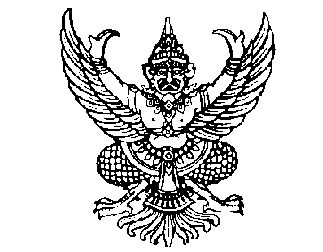 ข้อบังคับมหาวิทยาลัยราชภัฏอุบลราชธานีว่าด้วยการศึกษาระดับปริญญาตรีพ.ศ.  ๒๕๖๕--------------------------------------ข้อบังคับมหาวิทยาลัยภาคผนวก  ช
ข้อบังคับมหาวิทยาลัยราชภัฏอุบลราชธานีว่าด้วยการจัดการศึกษาระบบคลังหน่วยกิต พ.ศ.2566ภาคผนวก  ซข้อเสนอแนะของกรรมการผู้ทรงคุณวุฒิและการดำเนินการของหลักสูตร(จะต้องระบุข้อเสนอแนะของผู้ทรงคุณวุฒิให้ครบทุกท่านตามรายชื่อที่ระบุไว้ในคำสั่งแต่งตั้งฯทั้งนี้ กรณีผู้ทรงคุณวุฒิท่านใดไม่มีข้อเสนอแนะ / ข้อคิดเห็น ให้แสดงชื่อและระบุว่า “ไม่มี”ในคอลัมน์ “ความคิดเห็นฯ” 
*** ทั้งนี้ให้นำข้อเสนอนี้เสนอต่อสภาวิชาการและให้นำออกเมื่อเสนอต่อสภามหาวิทยาลัย ***)ขอให้ระบุชื่อผู้ทรงคุณวุฒิ คนที่ 1ขอให้ระบุชื่อผู้ทรงคุณวุฒิ คนที่ 2ขอให้ระบุชื่อผู้ทรงคุณวุฒิ คนที่ 3เอกสารภาคผนวกประกอบหลักสูตร (แยกเล่ม)1)	ตารางวิเคราะห์ความสอดคล้องของ PLOs กับวิสัยทัศน์ พันธกิจ	คุณลักษณะของบัณฑิต 
และความต้องการของผู้มีส่วนได้ส่วนเสีย		2)	ตารางแสดงผลลัพธ์การเรียนรู้ระดับหลักสูตร (PLOs) กับKnowledge / Attitude / Skill		3)	ตารางแสดงรายวิชา กับ Knowledge / Attitude / Skillเอกสารภาคผนวกประกอบหลักสูตร 1
ตารางวิเคราะห์ความสอดคล้องของ PLOs กับวิสัยทัศน์ พันธกิจ คุณลักษณะของบัณฑิต และความต้องการของผู้มีส่วนได้ส่วนเสียเอกสารภาคผนวกประกอบหลักสูตร 2
ตารางแสดงผลลัพธ์การเรียนรู้ระดับหลักสูตร (PLOs) กับ Knowledge / Attitude / Skillเอกสารภาคผนวกประกอบหลักสูตร 3
ตารางแสดงรายวิชา กับ Knowledge / Attitude / Skillลำดับชื่อ-สกุลตำแหน่งทางวิชาการคุณวุฒิสาขาสถาบันที่สำเร็จการศึกษา(กรณีที่สำเร็จการศึกษาจากต่างประเทศ     ขอให้ระบุชื่อประเทศด้วย)ปีที่จบ1นาย/นาง/นางสาว…ศ./รศ./ผศ./อาจารย์ปร.ด.วท.ม.วท.บ.เคมีเคมีเคมีMissouri-Columbia, U.S.A.ม.ธรรมศาสตร์,ม.สงขลานครินทร์2551254825389111101การพูดเพื่อการสื่อสารและการนำเสนอ   Speaking for Communication and Presentation3(2-2-5)9111102ภาษาจีนเพื่อการสื่อสารChinese for Communication3(2-2-5)9111103ภาษาอังกฤษในชีวิตประจำวันEnglish for Daily Life3(2-2-5)9111104ภาษาเวียดนามเพื่อการสื่อสารVietnamese for Communication3(2-2-5)9111105ภาษาเขมรเพื่อการสื่อสารKhmer Language for Communication3(3-0-6)9111106ภาษาไทยเพื่อการสื่อสารThai for Communication3(3-0-6)9121101วิศวกรสังคมSocial Engineers3(2-2-5)9121102การคิดเชิงระบบและการคิดเชิงออกแบบSystemic Thinking and Design Thinking 3(2-2-5)9121103ปรัชญาและการคิดอย่างมีเหตุผลPhilosophy and Rational Thinking3(3-0-6)9121104นวัตกรรมการเกษตรกับการพัฒนาคุณภาพชีวิต Agricultural Innovation and Quality of Life Improvement3(2-2-5)9121105การพัฒนาทักษะการคิดเชิงวิพากษ์Critical Thinking Skill Development    3(3-0-6)9121106การจัดการการเงินส่วนบุคคลPersonal Finance Management3(3-0-6)9121107ครุปัญญาศึกษาพระอาจารย์มั่น ภูริทัตโตเพื่อสันติภาพWisdom of Teacher Education in Venerable Ajahn Mun Bhuridatta’s Approach for Peace3(2-2-5)9121108งานและการเรียนรู้เพื่อชีวิตWork and Learning for Life3(2-2-5)9121109คณิตศาสตร์และสถิติเพื่องานอาชีพMathematics and Statistics for Careers3(2-2-5)9131101เทคโนโลยีดิจิทัลเพื่อชีวิตDigital Technology for Life3(2-2-5)9131102ภาวะผู้นำยุคดิจิทัล Digital Leadership3(2-2-5)9131103การเป็นผู้ประกอบการด้านการพัฒนาผลิตภัณฑ์Entrepreneurship for Product Development3(2-2-5)9131104การดำรงชีวิตด้วยหลักธรรมานามัยWell-being through Dhammamai  3(2-2-5)9131105อนามัยวัยรุ่นAdolescent health3(2-2-5)9131106นวัตกรรมเพื่อการพัฒนาพื้นที่และชุมชนInnovation for area and Community development3(2-2-5)9131107ทุนทางวัฒนธรรมกับการพัฒนาเศรษฐกิจสร้างสรรค์ของไทยCultural Capital of Thandnd’s Creative Economy Development 3(2-2-5)9131108ภูมิปัญญาอีสานเพื่อการพัฒนาท้องถิ่นอย่างยั่งยืนIsan Wisdom for Sustainable Local Development3(2-2-5)9131109การพัฒนาสิ่งแวดล้อมอย่างยั่งยืนEnvironmental Sustainable Development3(2-2-5)9131110การเป็นผู้ประกอบการด้านธุรกิจบริการEntrepreneurship for Service Business3(2-2-5)9141101จิตอาสาพัฒนาท้องถิ่นVoluntary Mind for Local Development3(2-2-5)9141102สตาร์ทอัพชุมชน        Community Start Up3(2-2-5)9141103ศาสตร์พระราชาเพื่อการพัฒนาอย่างยั่งยืนThe King’s Philosophy for Sustainable Development3(2-2-5)9141104การสร้างสรรค์ภูมิปัญญาท้องถิ่นกับการพัฒนาอย่างยั่งยืน Creation of Local Wisdom and Sustainable Development3(2-2-5)9141105การพัฒนาอย่างยั่งยืนSustainable Development3(3-0-6)9141106พลเมืองคุณภาพในสังคมพหุวัฒนธรรมQuality Citizens in a Multicultural Society3(2-2-5)9141107ทักษะแห่งความสุขHappiness Skill3(3-0-6)9141108สุนทรียภาพแห่งชีวิตAesthetics of Life3(2-2-5)9141109การพัฒนาผลิตภัณฑ์เพื่อสุขภาพจากสมุนไพรท้องถิ่นDevelopment of Health Products from Local Herbs3(2-2-5)9141110การพัฒนาบุคลิกภาพPersonality Development3(2-2-5)ผลลัพธ์การเรียนรู้ระดับหลักสูตรศึกษาทั่วไป (PLOs)1. ความรู้2. ทักษะ2. ทักษะ2. ทักษะ3.จริยธรรม3.จริยธรรม4. ลักษณะบุคคล4. ลักษณะบุคคล4. ลักษณะบุคคล4. ลักษณะบุคคลผลลัพธ์การเรียนรู้ระดับหลักสูตรศึกษาทั่วไป (PLOs)1.12.12.22.33.13.23.24.14.24.3PLO1 ผู้เรียนมีทักษะและสามารถสื่อสาร        ในสถานการณ์ต่าง ๆ ได้PLO2 ผู้เรียนปรับตัวต่อการเปลี่ยนแปลง        ของสังคมและโลกได้PLO3 ผู้เรียนเข้าใจและแก้ปัญหาด้วยการ        บูรณาการอย่างเป็นระบบPLO4 ผู้เรียนเป็นพลเมืองที่มีคุณค่าของสังคมPLO5 ผู้เรียนมีจิตอาสาในทุกสถานการณ์         ตามอัตลักษณ์ของมหาวิทยาลัย ผลลัพธ์การเรียนรู้ระดับหลักสูตรศึกษาทั่วไปกลยุทธ์/วิธีการสอนกลยุทธ์/วิธีการวัดและการประเมินผลPLO1 ผู้เรียนมีทักษะและสามารถสื่อสารในสถานการณ์ต่าง ๆ ได้- การสอนที่หลากหลายรูปแบบภายในชั้นเรียน เช่น การบรรยาย กรณีศึกษา สถานการณ์จำลอง บทบาทสมมติ เป็นต้น และเปิดโอกาสให้ผู้เรียนได้แสดงความคิดเห็นและซักถามข้อสงสัย- การค้นคว้าและทำรายงานทั้งเดี่ยวและกลุ่มตามหัวข้อที่เป็นปัจจุบันที่ผู้เรียนมีความสนใจ- การอภิปรายกลุ่มโดยนำเนื้อหาที่เรียนมาบูรณาการกับเนื้อหาวิชาอื่นที่เกี่ยวข้อง- การเรียนรู้จากสถานการณ์จริงเพื่อแสดงทักษะและความสามารถในการสื่อสารในสถานการณ์ต่าง ๆ- ประเมินจากพฤติกรรมของผู้เรียนระหว่างการเรียนการสอน
- ประเมินการทำงานที่ได้รับมอบหมาย จากกระบวนการคิดสร้างสรรค์ และการทำงานที่เป็นระบบ- ประเมินจากคะแนนการเข้าห้องเรียนและการส่งงานตรงเวลา- ประเมินจากคะแนนการเข้าร่วมกิจกรรม- สังเกตพฤติกรรมของนักศึกษาในการปฏิบัติตามกฎระเบียบและข้อบังคับ
- ประเมินจากการใช้แบบทดสอบและการสัมภาษณ์- การประเมินตนเองและการประเมินซึ่งกันและกัน- ประเมินทักษะในการพูดและนำเสนอPLO2 ผู้เรียนสามารถปรับตัวต่อการเปลี่ยนแปลงของสังคมและโลกได้- การสอนที่หลากหลายรูปแบบภายในชั้นเรียน เช่น การบรรยาย กรณีศึกษา สถานการณ์จำลอง บทบาทสมมติ เป็นต้น และเปิดโอกาสให้ผู้เรียนได้แสดงความคิดเห็นและซักถามข้อสงสัย- การค้นคว้าและทำรายงานทั้งเดี่ยวและกลุ่มตามหัวข้อที่เป็นปัจจุบันและผู้เรียนมีความสนใจ- การอภิปรายกลุ่มโดยนำเนื้อหาที่เรียนมาบูรณาการกับเนื้อหาวิชาอื่นที่เกี่ยวข้อง- การเรียนรู้จากการปฏิบัติและสถานการณ์จริงที่แสดงต่อความสามารถปรับตัวต่อการเปลี่ยนแปลงของสังคมและโลกได้- ประเมินจากพฤติกรรมของผู้เรียนระหว่างการเรียนการสอน
- ประเมินการทำงานที่ได้รับมอบหมาย จากกระบวนการคิดสร้างสรรค์ และการทำงานที่เป็นระบบ- ประเมินจากคะแนนการเข้าห้องเรียนและการส่งงานตรงเวลา- ประเมินจากคะแนนการเข้าร่วมกิจกรรม- สังเกตพฤติกรรมของนักศึกษาในการปฏิบัติตามกฎระเบียบและข้อบังคับ
- ประเมินจากการใช้แบบทดสอบและการสัมภาษณ์- การประเมินตนเองและการประเมินซึ่งกันและกัน- ประเมินทักษะในการพูดและนำเสนอPLO3 ผู้เรียนเข้าใจและแก้ปัญหาด้วยการบูรณาการอย่างเป็นระบบ- การสอนที่หลากหลายรูปแบบภายในชั้นเรียน เช่น การบรรยาย กรณีศึกษา สถานการณ์จำลอง บทบาทสมมติ เป็นต้น และเปิดโอกาสให้ผู้เรียนได้แสดงความคิดเห็นและซักถามข้อสงสัย- การค้นคว้าและทำรายงานทั้งเดี่ยวและกลุ่มตามหัวข้อที่เป็นปัจจุบันและผู้เรียนมีความสนใจ- การอภิปรายกลุ่มโดยนำเนื้อหาที่เรียนมาบูรณาการกับเนื้อหาวิชาอื่นที่เกี่ยวข้อง- การเรียนรู้จากการปฏิบัติและสถานการณ์จริงเพื่อให้เข้าใจและสามารถแก้ปัญหาด้วยการบูรณาการอย่างมีระบบ- ประเมินจากพฤติกรรมของผู้เรียนระหว่างการเรียนการสอน
- ประเมินการทำงานที่ได้รับมอบหมาย จากกระบวนการคิดสร้างสรรค์ และการทำงานที่เป็นระบบ- ประเมินจากคะแนนการเข้าห้องเรียนและการส่งงานตรงเวลา- ประเมินจากคะแนนการเข้าร่วมกิจกรรม- สังเกตพฤติกรรมของนักศึกษาในการปฏิบัติตามกฎระเบียบและข้อบังคับ
- ประเมินจากการใช้แบบทดสอบและการสัมภาษณ์- การประเมินตนเองและการประเมินซึ่งกันและกัน- ประเมินทักษะในการพูดและนำเสนอ- ประเมินจากทักษะในการใช้เทคโนโลยีสารสนเทศ
- ประเมินจากความสามารถในการเลือกใช้เทคโนโลยีสารสนเทศได้อย่างเหมาะสมPLO4 ผู้เรียนเป็นพลเมืองที่มีคุณค่าของสังคม- การสอนที่หลากหลายรูปแบบภายในชั้นเรียน เช่น การบรรยาย กรณีศึกษา สถานการณ์จำลอง บทบาทสมมติ เป็นต้น และเปิดโอกาสให้ผู้เรียนได้แสดงความคิดเห็นและซักถามข้อสงสัย- การค้นคว้าและทำรายงานทั้งเดี่ยวและกลุ่มตามหัวข้อที่เป็นปัจจุบันและผู้เรียนมีความสนใจ- การอภิปรายกลุ่มโดยนำเนื้อหาที่เรียนมาบูรณาการกับเนื้อหาวิชาอื่นที่เกี่ยวข้อง- การจัดกิจกรรมที่เป็นประโยชน์ต่อสังคม และแสดงถึงการเป็นพลเมืองที่มีคุณค่าต่อสังคม- ประเมินจากพฤติกรรมของผู้เรียนระหว่างการเรียนการสอน
- ประเมินการทำงานที่ได้รับมอบหมาย จากกระบวนการคิดสร้างสรรค์ และการทำงานที่เป็นระบบ- ประเมินจากคะแนนการเข้าห้องเรียนและการส่งงานตรงเวลา- ประเมินจากคะแนนการเข้าร่วมกิจกรรม- สังเกตพฤติกรรมของนักศึกษาในการปฏิบัติตามกฎระเบียบและข้อบังคับ
- ประเมินจากการใช้แบบทดสอบและการสัมภาษณ์- การประเมินตนเองและการประเมินซึ่งกันและกัน- ประเมินทักษะในการพูดและนำเสนอ- ประเมินจากทักษะในการใช้เทคโนโลยีสารสนเทศ
- ประเมินจากความสามารถในการเลือกใช้เทคโนโลยีสารสนเทศได้อย่างเหมาะสมPLO 5 ผู้เรียนมีจิตอาสา ในทุกสถานการณ์ตาม    อัตลักษณ์ของมหาวิทยาลัย - การสอนที่หลากหลายรูปแบบภายในชั้นเรียน เช่น การบรรยาย กรณีศึกษา สถานการณ์จำลอง บทบาทสมมติ เป็นต้น และเปิดโอกาสให้ผู้เรียนได้แสดงความคิดเห็นและซักถามข้อสงสัย- การค้นคว้าและทำรายงานทั้งเดี่ยวและกลุ่มตามหัวข้อที่เป็นปัจจุบันและผู้เรียนมีความสนใจ- การอภิปรายกลุ่มโดยนำเนื้อหาที่เรียนมาบูรณาการกับเนื้อหาวิชาอื่นที่เกี่ยวข้อง- การจัดกิจกรรมที่แสดงถึงการมีจิตอาษาที่เป็นประโยชน์ต่อสังคมตาม
อัตลักษณ์ของมหาวิทยาลัย- ประเมินจากพฤติกรรมของผู้เรียนระหว่างการเรียนการสอน
- ประเมินการทำงานที่ได้รับมอบหมาย จากกระบวนการคิดสร้างสรรค์ และการทำงานที่เป็นระบบ- ประเมินจากคะแนนการเข้าห้องเรียนและการส่งงานตรงเวลา- ประเมินจากคะแนนการเข้าร่วมกิจกรรม- สังเกตพฤติกรรมของนักศึกษาในการปฏิบัติตามกฎระเบียบและข้อบังคับ
- ประเมินจากการใช้แบบทดสอบและการสัมภาษณ์- การประเมินตนเองและการประเมินซึ่งกันและกัน- ประเมินทักษะในการพูดและนำเสนอ- ประเมินจากทักษะในการใช้เทคโนโลยีสารสนเทศ
- ประเมินจากความสามารถในการเลือกใช้เทคโนโลยีสารสนเทศได้อย่างเหมาะสมรายวิชา และหน่วยกิตรายวิชา และหน่วยกิตรายวิชา และหน่วยกิตผลลัพธ์การเรียนรู้ระดับหลักสูตรศึกษาทั่วไป(PLOs)ผลลัพธ์การเรียนรู้ระดับหลักสูตรศึกษาทั่วไป(PLOs)ผลลัพธ์การเรียนรู้ระดับหลักสูตรศึกษาทั่วไป(PLOs)ผลลัพธ์การเรียนรู้ระดับหลักสูตรศึกษาทั่วไป(PLOs)ผลลัพธ์การเรียนรู้ระดับหลักสูตรศึกษาทั่วไป(PLOs)PLO1PLO2PLO3PLO4PLO59111101การพูดเพื่อการสื่อสารและการนำเสนอ3(2-2-2)9111102ภาษาจีนเพื่อการสื่อสาร3(2-2-5)9111103ภาษาอังกฤษในชีวิตประจำวัน3(2-2-5)9111104ภาษาเวียดนามเพื่อการสื่อสาร3(2-2-5)9111105ภาษาเขมรเพื่อการสื่อสาร3(3-0-6)9111106ภาษาไทยเพื่อการสื่อสาร3(3-0-6)9121101วิศวกรสังคม3(2-2-5)9121102การคิดเชิงระบบและการคิดเชิงออกแบ3(2-2-5)9121103ปรัชญาและการคิดอย่างมีเหตุผล3(3-0-6)9121104นวัตกรรมการเกษตรกับการพัฒนาคุณภาพชีวิต3(2-2-5)9121105การพัฒนาทักษะคิดเชิงวิพากษ์3(3-0-6)9121106การจัดการการเงินส่วนบุคคล3(3-0-6)9121107ครุปัญญาศึกษาพระอาจารย์มั่น ภูริทัตโต เพื่อสันติภาพ3(2-2-5)9121108งานและการเรียนรู้เพื่อชีวิต3(2-2-5)9121109คณิตศาสตร์และสถิติเพื่องานอาชีพ3(2-2-5)9131103เทคโนโลยีดิจิทัลเพื่อชีวิต3(2-2-5)9131102ภาวะผู้นำยุคดิจิทัล3(2-2-5)9131103การเป็นผู้ประกอบการด้านการพัฒนาผลิตภัณฑ์3(2-2-5)9131104การดำรงชีวิตด้วยหลักธรรมานามัย3(2-2-5)9131105อนามัยวัยรุ่น3(2-2-5)9131106นวัตกรรมเพื่อการพัฒนาพื้นที่และชุมชน3(2-2-5)9131107ทุนทางวัฒนธรรมกับการพัฒนาเศรษฐกิจสร้างสรรค์ของไทย3(2-2-5)9131108ภูมิปัญญาอีสานเพื่อการพัฒนาท้องถิ่นอย่างยั่งยืน3(2-2-5)9131109การพัฒนาสิ่งแวดล้อมอย่างยั่งยืน3(2-2-5)9131110การเป็นผู้ประกอบการด้านธุรกิจบริการ3(2-2-5)9141101จิตอาสาเพื่อพัฒนาท้องถิ่น3(2-2-5)9141102สตาร์ทอัพชุมชน3(2-2-5)9141103ศาสตร์พระราชาเพื่อการพัฒนาอย่างยั่งยืน3(2-2-5)9141104การสร้างสรรค์ภูมิปัญญาท้องถิ่นกับการพัฒนาอย่างยั่งยืน3(2-2-5)9141105การพัฒนาอย่างยั่งยืน3(3-0-6)9141106พลเมืองคุณภาพในสังคมพหุวัฒนธรรม3(2-2-5)9141107ทักษะแห่งความสุข3(3-0-6)9141108สุนทรียภาพแห่งชีวิต3(2-2-5)9141109การพัฒนาผลิตภัณฑ์เพื่อสุขภาพจากสมุนไพรท้องถิ่น3(2-2-5)9141110การพัฒนาบุคลิกภาพ3(2-2-5)ผลลัพธ์การเรียนรู้ระดับหลักสูตร (PLOs)ทักษะทั่วไปทักษะเฉพาะความรู้ความรู้ความรู้ทักษะทักษะทักษะทักษะทักษะทักษะจริยธรรมจริยธรรมจริยธรรมลักษณะบุคคลลักษณะบุคคลลักษณะบุคคลผลลัพธ์การเรียนรู้ระดับหลักสูตร (PLOs)ทักษะทั่วไปทักษะเฉพาะ1.11.21.32.12.22.32.42.52.63.13.23.34.14.24.3PLO 1PLO 2PLO 3ผลลัพธ์การเรียนรู้ระดับหลักสูตร (PLOs)กลยุทธ์ / วิธีการสอนกลยุทธ์ / วิธีการวัดและการประเมินผลPLO 1 ……………………………PLO 2 ……………………………PLO 3 ……………………………รายวิชา / ชุดวิชา และ หน่วยกิตชั้นปีที่ผลลัพธ์การเรียนรู้ระดับหลักสูตร (PLOs)ผลลัพธ์การเรียนรู้ระดับหลักสูตร (PLOs)ผลลัพธ์การเรียนรู้ระดับหลักสูตร (PLOs)ผลลัพธ์การเรียนรู้ระดับหลักสูตร (PLOs)รายวิชา / ชุดวิชา และ หน่วยกิตชั้นปีที่PLO 1PLO 2PLO 3PLO…..xxx-xxx ……ชื่อภาษาไทย……….. (x-y-z)1IIxxx-xxx ……ชื่อภาษาไทย……….. (x-y-z)1IIxxx-xxx ……ชื่อภาษาไทย……….. (x-y-z)1 - 2IIIxxx-xxx ……ชื่อภาษาไทย……….. (x-y-z)2IRIชั้นปีที่ความคาดหวังของผลลัพธ์การเรียนรู้เมื่อสิ้นปีการศึกษาPLO 1PLO 2PLO 3PLO…..1- วิเคราะห์ข้อมูลด้วยสถิติพื้นฐานได้อย่างถูกต้อง1- วิเคราะห์คุณภาพกึ่งจุลภาคได้ถูกต้อง1- ยอมรับและปฏิบัติตนตามกฎระเบียบของรายวิชาและมหาวิทยาลัยได้2- อธิบายทฤษฎีการอนุมานเชิงสถิติและทฤษฎีการสร้างตัวแบบทางสถิติได้2- เลือกใช้วิธีการทางสถิติศาตร์อิงพารามิเตอร์และสถิติศาสตร์ไม่อิงพารามิเตอร์ในการวิเคราะห์ข้อมูลได้ถูกต้อง3- ประยุกต์ใช้ทฤษฎีทางสถิติสาหรับการวิเคราะห์ข้อมูลแต่ละรูปแบบได้อย่างถูกต้อง3- เลือกใช้ซอฟต์แวร์ในการจัดการและการวิเคราะห์ข้อมูลทั้งขนาดเล็กและขนาดใหญ่ (Big data) ได้เหมาะสมภายใต้หลักจริยธรรมทางวิชาการและการใช้เทคโนโลยี4- ยอมรับและปฏิบัติตนตามกฎระเบียบของรายวิชาและมหาวิทยาลัยได้4- ประยุกต์ความรู้ทางสถิติในกระบวนการวิจัยได้ลำดับชื่อ-สกุลตำแหน่งทางวิชาการคุณวุฒิสาขาสถาบันที่สำเร็จการศึกษา(กรณีที่สำเร็จการศึกษาจากต่างประเทศ     ขอให้ระบุชื่อประเทศด้วย)ปีที่จบ1นาย/นาง/นางสาว…ศ./รศ./ผศ./อาจารย์ปร.ด.วท.ม.วท.บ.เคมีเคมีเคมีMissouri-Columbia, U.S.A.ม.ธรรมศาสตร์,ม.สงขลานครินทร์255125482538ลำดับชื่อ-สกุลตำแหน่งทางวิชาการคุณวุฒิสาขาสถาบันที่สำเร็จการศึกษา(กรณีที่สำเร็จการศึกษาจากต่างประเทศ     ขอให้ระบุชื่อประเทศด้วย)ปีที่จบ1นาย/นาง/นางสาว…ศ./รศ./ผศ./อาจารย์ปร.ด.วท.ม.วท.บ.เคมีเคมีเคมีMissouri-Columbia, U.S.A.ม.ธรรมศาสตร์,ม.สงขลานครินทร์255125482538หมวดเงินปีงบประมาณปีงบประมาณปีงบประมาณปีงบประมาณปีงบประมาณหมวดเงิน256[_]256[_]256[_]256[_]256[_]1. เงินรายได้1. เงินรายได้1. เงินรายได้1. เงินรายได้1. เงินรายได้1. เงินรายได้1.1. ค่าลงทะเบียนคำนวณตามแผนการเรียน ปี 1คำนวณตามแผนการเรียนปี 1 – ปี 2 คำนวณตามแผนการเรียนปี 1 – ปี 3คำนวณตามแผนการเรียนปี 1 – ปี 4คำนวณตามแผนการเรียนปี 1 – ปี 41.2.ธรรมเนียมการศึกษา- คำนวณตามประกาศของมหาวิทยาลัย- คำนวณตามประกาศของมหาวิทยาลัย- คำนวณตามประกาศของมหาวิทยาลัย- คำนวณตามประกาศของมหาวิทยาลัย- คำนวณตามประกาศของมหาวิทยาลัย2. เงินอุดหนุนจากรัฐบาล2. เงินอุดหนุนจากรัฐบาล2. เงินอุดหนุนจากรัฐบาล2. เงินอุดหนุนจากรัฐบาล2. เงินอุดหนุนจากรัฐบาล2. เงินอุดหนุนจากรัฐบาล2.1 งบบุคลากรผลรวมเงินเดือนของอาจารย์ประจำหลักสูตร X 12*เพิ่ม 5 % ต่อปี**เพิ่ม 5 % ต่อปี**เพิ่ม 5 % ต่อปี**เพิ่ม 5 % ต่อปี*2.2 งบดำเนินการค่าอุดหนุนทั้งปีตามจำนวน น.ศ.ค่าอุดหนุนทั้งปีตามจำนวน น.ศ.ค่าอุดหนุนทั้งปีตามจำนวน น.ศ.ค่าอุดหนุนทั้งปีตามจำนวน น.ศ.ค่าอุดหนุนทั้งปีตามจำนวน น.ศ.รวมทั้งหมดหมวดเงินปีงบประมาณปีงบประมาณปีงบประมาณปีงบประมาณปีงบประมาณหมวดเงิน255[_]255[_]255[_]255[_]255[_]1. งบบุคลากรยกจากงบุคลากร ข้อ 2.1ยกจากงบบุคลากร ข้อ 2.1ยกจากงบบุคลากร ข้อ 2.1ยกจากงบบุคลากร ข้อ 2.1ยกจากงบบุคลากร ข้อ 2.12. งบดำเนินการ(เงินรายได้+งบดำเนินการข้อ 2.2) X 60%(เงินรายได้+งบดำเนินการข้อ 2.2) X 60%(เงินรายได้+งบดำเนินการข้อ 2.2) X 60%(เงินรายได้+งบดำเนินการข้อ 2.2) X 60%(เงินรายได้+งบดำเนินการข้อ 2.2) X 60%รวมทั้งหมด*******************************************************ประมาณค่าใช้จ่ายหนึ่งคนต่อปีรายจ่ายทั้งหมด/จำนวน น.ศ.รายจ่ายทั้งหมด/จำนวน น.ศ.รายจ่ายทั้งหมด/จำนวน น.ศ.รายจ่ายทั้งหมด/จำนวน น.ศ.รายจ่ายทั้งหมด/จำนวน น.ศ.จำนวนนักศึกษาจำนวนนักศึกษาแต่ละปีการศึกษา (5 ปีนับจากปีหน้าปก)จำนวนนักศึกษาแต่ละปีการศึกษา (5 ปีนับจากปีหน้าปก)จำนวนนักศึกษาแต่ละปีการศึกษา (5 ปีนับจากปีหน้าปก)จำนวนนักศึกษาแต่ละปีการศึกษา (5 ปีนับจากปีหน้าปก)จำนวนนักศึกษาแต่ละปีการศึกษา (5 ปีนับจากปีหน้าปก)จำนวนนักศึกษา25....25....25....25....25....ปีที่ 1ระบุระบุระบุระบุระบุปีที่ 2-ระบุระบุระบุระบุปีที่ 3--ระบุระบุระบุปีที่ 4---ระบุระบุรวมระบุระบุระบุระบุระบุจำนวนนักศึกษาที่คาดว่าจะสำเร็จการศึกษา---ระบุระบุหัวข้อการปรับปรุงหลักสูตรเดิม(พ.ศ.........)หลักสูตรปรับปรุง พ.ศ.........หมายเหตุ1. จำนวนหน่วยกิตจำนวนหน่วยกิตรวม      ไม่น้อยกว่า   130 หน่วยกิตจำนวนหน่วยกิตรวม       ไม่น้อยกว่า   120 หน่วยกิตปรับลดลง  5 หน่วยกิต2. โครงสร้างหลักสูตร3.รายวิชาในหมวดวิชาเฉพาะคุณวุฒิการศึกษาสาขาวิชาสถาบันที่สำเร็จการศึกษาปีที่จบความคิดเห็นและข้อเสนอแนะของผู้ทรงคุณวุฒิคำชี้แจงของผู้รับผิดชอบหลักสูตรความคิดเห็นและข้อเสนอแนะของผู้ทรงคุณวุฒิคำชี้แจงของผู้รับผิดชอบหลักสูตรความคิดเห็นและข้อเสนอแนะของผู้ทรงคุณวุฒิคำชี้แจงของผู้รับผิดชอบหลักสูตรผู้มีส่วนได้ส่วนเสียของหลักสูตรPLO1PLO2PLO3PLO4PLO..PLO....PLO...PLO...PLO...Vision (ระดับมหาวิทยาลัย / คณะ / สาขาวิชา)Mission 1  (ระดับมหาวิทยาลัย / คณะ / สาขาวิชา)อัตลักษณ์ของมหาวิทยาลัย / ผลการเรียนรู้ของหมวดวิชาศึกษาทั่วไปของมหาวิทยาลัย (GE)Stakeholder Need 1 : (ระบุว่าเป็นใคร…..)1.2.3.Stakeholder Need 2 : (ระบุว่าเป็นใคร…..)1.2.3.ผลลัพธ์การเรียนรู้ระดับหลักสูตร(PLOs)Knowledge (Cognitive)Attitude(Affective)Skill(Psychomotor)PLO1………………..K 1………………………………K 2………………………………K 3………………………………A 1……………………………......S 1……………………………..S 2……………………………..PLO2………………..K 1………………………………K 4………………………………K 5………………………………A 1……………………………......A 2……………………………......S 2……………………………..S 3……………………………..S 4……………………………..PLO3………………..K 2………………………………K 5………………………………K 6………………………………K 7………………………………A 3……………………………......S 1……………………………..S 5……………………………..PLO4…………………PLO5…………………PLO6…………………รายวิชา / กลุ่มสาระ / ชุดวิชา (Module) (ถ้ามี)(รหัสรายวิชา  ชื่อรายวิชาภาษาไทย จำนวนหน่วยกิต)Knowledge / Attitude / Skillxxx-xxx……………………………………    x((x)-y-z)K1  K3   K7  A2   A5  A8   S1   S2xxx-xxx……………………………………    x(x-y--z)K1   K2   A1   A3   S3